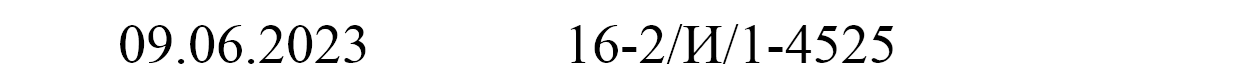 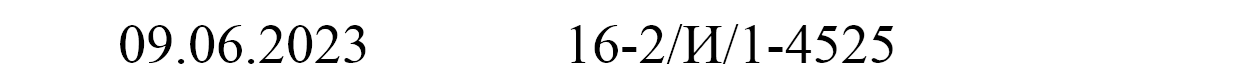 Министерством здравоохранения Российской Федерации в соответствии  с подпунктом 8 Правил установления квоты приема на целевое обучение  по образовательным программам высшего образования за счет бюджетных ассигнований федерального бюджета, утвержденных постановлением Правительства Российской Федерации от 13.10.2020 № 1681 (далее – Правила), проведена детализация квоты целевого приема на обучение по программам ординатуры  по заказчикам целевого обучения в разрезе образовательных и научных организаций (далее – детализация), находящихся в ведении Минздрава России. Детализация по образовательным и научным организациям Минздрава России на 2023/24 учебный год утверждена приказом Минздрава России от 01.06.2023 № 274 (далее – Приказ). 	Направляем 	для 	использования 	в 	работе 	информацию  о количестве мест для приема на целевое обучение, выделенных заказчикам целевого обучения, в разрезе организаций, специальностей ординатуры на 2023/24 учебный год. Обращаем внимание, что наименование заказчика, указанного в договоре о целевом обучении, должно соответствовать графе 2 соответствующего приложения к Приказу. Дополнительно информируем, что в случае если в графе 2 Приказа указана категория «Все заказчики целевого обучения» прием документов осуществляется от лиц, заключивших договор о целевом обучении с любым из заказчиков целевого обучения, подходящих под положения части 1 статьи 71.1. Федерального закона от 29.12.2012 № 273-ФЗ «Об образовании в Российской Федерации». В случае если в графе 2 Приказа указана категория «Иные заказчики целевого обучения» прием документов осуществляется от лиц, заключивших договор о 2 целевом обучении с любым из заказчиков целевого обучения, предусмотренных частью 1 статьи 71.1. Федерального закона от 29.12.2012 № 273-ФЗ «Об образовании в Российской Федерации», кроме уже поименованных в соответствующем приложении к Приказу в разделе специальности. Информацию по наличию в образовательных и научных организациях мест для приема в рамках квоты целевого приема в разрезе специальностей и организаций, осуществляющих образовательную деятельность, прилагаем. Приложение: в электронном виде. 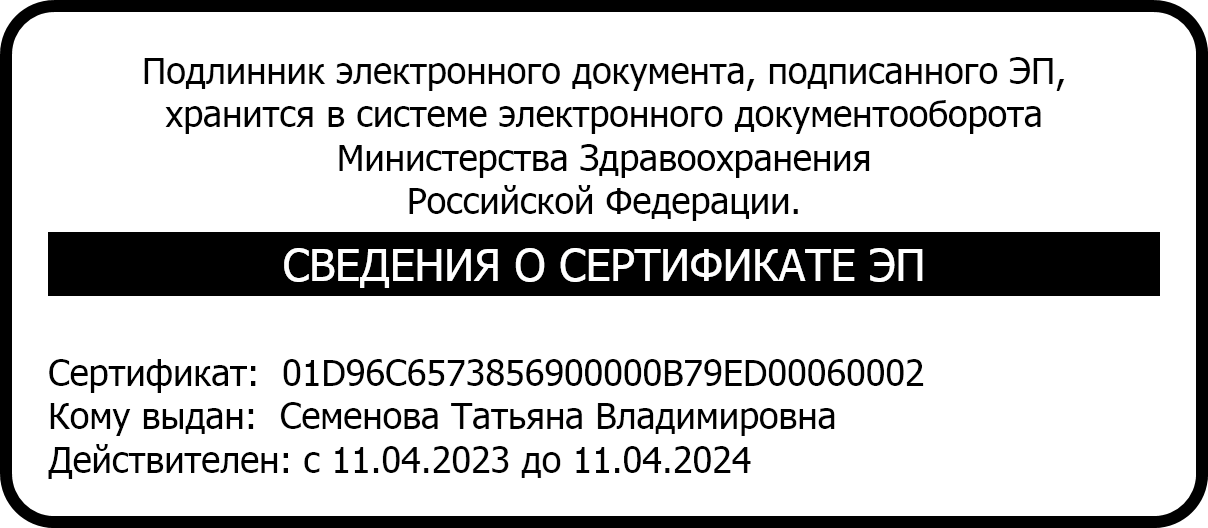 Т.В. Семёнова Кондрашов Роман Николаевич +7 (495) 627-24-00 (1625) 	 Приложение № КВОТА ПРИЕМА НА ЦЕЛЕВОЕ ОБУЧЕНИЕ ПО ОБРАЗОВАТЕЛЬНЫМ ПРОГРАММАМ ОРДИНАТУРЫ ЗА СЧЕТ БЮДЖЕТНЫХ АССИГНОВАНИЙ ФЕДЕРАЛЬНОГО БЮДЖЕТА В ОБРАЗОВАТЕЛЬНЫХ И НАУЧНЫХ ОРГАНИЗАЦИЯХ, ПОДВЕДОМСТВЕННЫХ МИНЗДРАВУ РОССИИ ДЛЯ ИНЫЕ ЗАКАЗЧИКИ ЦЕЛЕВОГО ОБУЧЕНИЯ НА 2023/24 УЧЕБНЫЙ ГОД 7 МИНИСТЕРСТВО ЗДРАВООХРАНЕНИЯ РОССИЙСКОЙ ФЕДЕРАЦИИ (МИНЗДРАВ РОССИИ) ЗАМЕСТИТЕЛЬ МИНИСТРА Рахмановский пер., д. 3/25, стр. 1, 2, 3, 4, Москва, ГСП-4, 127994, тел.: (495) 628-44-53, факс: (495) 628-50-58 Заказчикам целевого обучения (по списку) № п/пПолное наименование организацииКоличество мест для приема на целевое обучение по специальностям, направлениям подготовки за счет бюджетных ассигнований федерального бюджета12331.08.01 Акушерство и гинекология31.08.01 Акушерство и гинекология31.08.01 Акушерство и гинекология1Пензенский институт усовершенствования врачей - филиал федерального государственного бюджетного образовательного учреждения дополнительного профессионального образования «Российская медицинская академия непрерывного профессионального образования» Министерства здравоохранения Российской Федерации33Федеральное государственное бюджетное образовательное учреждение высшего образования «Амурская государственная медицинская академия» Министерства здравоохранения Российской Федерации24Федеральное государственное бюджетное образовательное учреждение высшего образования «Астраханский государственный медицинский университет» Министерства здравоохранения Российской Федерации65Федеральное государственное бюджетное образовательное учреждение высшего образования «Дальневосточный государственный медицинский университет» Министерства здравоохранения Российской Федерации46Федеральное государственное бюджетное образовательное учреждение высшего образования «Дагестанский государственный медицинский университет» Министерства здравоохранения Российской Федерации57Федеральное государственное бюджетное образовательное учреждение высшего образования «Московский государственный медико-стоматологический университет имени А.И. Евдокимова» Министерства здравоохранения Российской Федерации8№ п/пПолное наименование организацииКоличество мест для приема на целевое обучение по специальностям, направлениям подготовки за счет бюджетных ассигнований федерального бюджета1238Федеральное государственное бюджетное образовательное учреждение высшего образования «Оренбургский государственный медицинский университет» Министерства здравоохранения Российской Федерации19Федеральное государственное бюджетное образовательное учреждение высшего образования «Северо-Осетинская государственная медицинская академия» Министерства здравоохранения Российской Федерации210Федеральное государственное бюджетное образовательное учреждение высшего образования «Ставропольский государственный медицинский университет» Министерства здравоохранения Российской Федерации411Федеральное государственное бюджетное учреждение «Уральский научно-исследовательский институт охраны материнства и младенчества» Министерства здравоохранения Российской Федерации1012Федеральное государственное бюджетное учреждение «Национальный медицинский исследовательский центр акушерства, гинекологии и перинатологии имени академика В.И.Кулакова» Министерства здравоохранения Российской Федерации313Федеральное государственное бюджетное учреждение «Национальный медицинский исследовательский центр имени В.А. Алмазова» Министерства здравоохранения Российской Федерации12ВсегоВсего7931.08.02 Анестезиология-реаниматология31.08.02 Анестезиология-реаниматология31.08.02 Анестезиология-реаниматология14Федеральное государственное автономное образовательное учреждение высшего образования «Российский национальный исследовательский медицинский университет имени Н.И. Пирогова» Министерства здравоохранения Российской Федерации715Федеральное государственное автономное учреждение «Национальный медицинский исследовательский центр здоровья детей» Министерства здравоохранения Российской Федерации216Федеральное государственное автономное учреждение «Национальный медицинский исследовательский центр нейрохирургии имени академика Н.Н. Бурденко» Министерства здравоохранения Российской Федерации317Федеральное государственное бюджетное образовательное учреждение высшего образования «Башкирский государственный медицинский университет» Министерства здравоохранения Российской Федерации3№ п/пПолное наименование организацииКоличество мест для приема на целевое обучение по специальностям, направлениям подготовки за счет бюджетных ассигнований федерального бюджета12318Федеральное государственное бюджетное образовательное учреждение высшего образования «Дагестанский государственный медицинский университет» Министерства здравоохранения Российской Федерации319Федеральное государственное бюджетное образовательное учреждение высшего образования «Кировский государственный медицинский университет» Министерства здравоохранения Российской Федерации120Федеральное государственное бюджетное образовательное учреждение высшего образования «Самарский государственный медицинский университет» Министерства здравоохранения Российской Федерации122Федеральное государственное бюджетное образовательное учреждение высшего образования «Уральский государственный медицинский университет» Министерства здравоохранения Российской Федерации1023Федеральное государственное бюджетное учреждение «Национальный медицинский исследовательский центр акушерства, гинекологии и перинатологии имени академика В.И.Кулакова» Министерства здравоохранения Российской Федерации1124Федеральное государственное бюджетное учреждение «Национальный медицинский исследовательский центр гематологии» Министерства здравоохранения Российской Федерации225Федеральное государственное бюджетное учреждение «Национальный медицинский исследовательский центр детской гематологии, онкологии и иммунологии имени Дмитрия Рогачева» Министерства здравоохранения Российской Федерации426Федеральное государственное бюджетное учреждение «Национальный медицинский исследовательский центр имени академика Е.Н. Мешалкина» Министерства здравоохранения Российской Федерации127Федеральное государственное бюджетное учреждение «Национальный медицинский исследовательский центр колопроктологии имени А.Н. Рыжих» Министерства здравоохранения Российской Федерации328Федеральное государственное бюджетное учреждение «Национальный медицинский исследовательский центр онкологии имени Н.Н. Блохина» Министерства здравоохранения Российской Федерации4№ п/пПолное наименование организацииКоличество мест для приема на целевое обучение по специальностям, направлениям подготовки за счет бюджетных ассигнований федерального бюджета12329Федеральное государственное бюджетное учреждение «Национальный медицинский исследовательский центр онкологии имени Н.Н. Петрова» Министерства здравоохранения Российской Федерации530Федеральное государственное бюджетное учреждение «Национальный медицинский исследовательский центр радиологии» Министерства здравоохранения Российской Федерации832Федеральное государственное бюджетное учреждение «Национальный медицинский исследовательский центр трансплантологии и искусственных органов имени академика В.И. Шумакова» Министерства здравоохранения Российской Федерации733Федеральное государственное бюджетное учреждение «Национальный медицинский исследовательский центр хирургии имени А.В. Вишневского» Министерства здравоохранения Российской Федерации434Федеральное государственное бюджетное учреждение «Национальный медицинский исследовательский центр кардиологии имени академика Е.И. Чазова» Министерства здравоохранения Российской Федерации835Федеральное государственное бюджетное учреждение «Новосибирский научно-исследовательский институт травматологии и ортопедии им. Я.Л. Цивьяна» Министерства здравоохранения Российской Федерации4ВсегоВсего10731.08.03 Токсикология31.08.03 Токсикология31.08.03 Токсикология36Федеральное государственное бюджетное образовательное учреждение высшего образования «Башкирский государственный медицинский университет» Министерства здравоохранения Российской Федерации237Федеральное государственное бюджетное образовательное учреждение высшего образования «Первый Санкт-Петербургский государственный медицинский университет имени академика И.П. Павлова» Министерства здравоохранения Российской Федерации438Федеральное государственное бюджетное образовательное учреждение высшего образования «Уральский государственный медицинский университет» Министерства здравоохранения Российской Федерации2№ п/пПолное наименование организацииКоличество мест для приема на целевое обучение по специальностям, направлениям подготовки за счет бюджетных ассигнований федерального бюджета12339Федеральное государственное бюджетное образовательное учреждение дополнительного профессионального образования «Российская медицинская академия непрерывного профессионального образования» Министерства здравоохранения Российской Федерации9ВсегоВсего1731.08.04 Трансфузиология31.08.04 Трансфузиология31.08.04 Трансфузиология40Федеральное государственное автономное образовательное учреждение высшего образования Первый Московский государственный медицинский университет имени И.М. Сеченова Министерства здравоохранения Российской Федерации (Сеченовский Университет)141Федеральное государственное бюджетное образовательное учреждение высшего образования «Башкирский государственный медицинский университет» Министерства здравоохранения Российской Федерации242Федеральное государственное бюджетное образовательное учреждение высшего образования «Саратовский государственный медицинский университет имени В.И.Разумовского» Министерства здравоохранения Российской Федерации143Федеральное государственное бюджетное образовательное учреждение высшего образования «Уральский государственный медицинский университет» Министерства здравоохранения Российской Федерации244Федеральное государственное бюджетное учреждение «Национальный медицинский исследовательский центр гематологии» Министерства здравоохранения Российской Федерации845Федеральное государственное бюджетное учреждение «Национальный медицинский исследовательский центр детской гематологии, онкологии и иммунологии имени Дмитрия Рогачева» Министерства здравоохранения Российской Федерации1ВсегоВсего1531.08.05 Клиническая лабораторная диагностика31.08.05 Клиническая лабораторная диагностика31.08.05 Клиническая лабораторная диагностика46Казанская государственная медицинская академия - филиал федерального государственного бюджетного образовательного учреждения дополнительного профессионального образования «Российская медицинская академия непрерывного профессионального образования» Министерства здравоохранения Российской Федерации1№ п/пПолное наименование организацииКоличество мест для приема на целевое обучение по специальностям, направлениям подготовки за счет бюджетных ассигнований федерального бюджета12347Федеральное государственное автономное образовательное учреждение высшего образования Первый Московский государственный медицинский университет имени И.М. Сеченова Министерства здравоохранения Российской Федерации (Сеченовский Университет)348Федеральное государственное автономное образовательное учреждение высшего образования «Российский национальный исследовательский медицинский университет имени Н.И. Пирогова» Министерства здравоохранения Российской Федерации1549Федеральное государственное бюджетное образовательное учреждение высшего образования «Алтайский государственный медицинский университет» Министерства здравоохранения Российской Федерации250Федеральное государственное бюджетное образовательное учреждение высшего образования «Астраханский государственный медицинский университет» Министерства здравоохранения Российской Федерации351Федеральное государственное бюджетное образовательное учреждение высшего образования «Башкирский государственный медицинский университет» Министерства здравоохранения Российской Федерации1352Федеральное государственное бюджетное образовательное учреждение высшего образования «Волгоградский государственный медицинский университет» Министерства здравоохранения Российской Федерации253Федеральное государственное бюджетное образовательное учреждение высшего образования «Ижевская государственная медицинская академия» Министерства здравоохранения Российской Федерации254Федеральное государственное бюджетное образовательное учреждение высшего образования «Иркутский государственный медицинский университет» Министерства здравоохранения Российской Федерации1355Федеральное государственное бюджетное образовательное учреждение высшего образования «Красноярский государственный медицинский университет имени профессора В.Ф. Войно-Ясенецкого» Министерства здравоохранения Российской Федерации156Федеральное государственное бюджетное образовательное учреждение высшего образования «Кубанский государственный медицинский университет» Министерства здравоохранения Российской Федерации1№ п/пПолное наименование организацииКоличество мест для приема на целевое обучение по специальностям, направлениям подготовки за счет бюджетных ассигнований федерального бюджета12357Федеральное государственное бюджетное образовательное учреждение высшего образования «Московский государственный медико-стоматологический университет имени А.И. Евдокимова» Министерства здравоохранения Российской Федерации358Федеральное государственное бюджетное образовательное учреждение высшего образования «Новосибирский государственный медицинский университет» Министерства здравоохранения Российской Федерации159Федеральное государственное бюджетное образовательное учреждение высшего образования «Пермский государственный медицинский университет имени академика Е.А. Вагнера» Министерства здравоохранения Российской Федерации260Федеральное государственное бюджетное образовательное учреждение высшего образования «Приволжский исследовательский медицинский университет» Министерства здравоохранения Российской Федерации161Федеральное государственное бюджетное образовательное учреждение высшего образования «Первый Санкт-Петербургский государственный медицинский университет имени академика И.П. Павлова» Министерства здравоохранения Российской Федерации863Федеральное государственное бюджетное образовательное учреждение высшего образования «Северный государственный медицинский университет» Министерства здравоохранения Российской Федерации164Федеральное государственное бюджетное образовательное учреждение высшего образования «Северо-Западный государственный медицинский университет имени И.И. Мечникова» Министерства здравоохранения Российской Федерации865Федеральное государственное бюджетное образовательное учреждение высшего образования «Сибирский государственный медицинский университет» Министерства здравоохранения Российской Федерации1166Федеральное государственное бюджетное образовательное учреждение высшего образования «Ставропольский государственный медицинский университет» Министерства здравоохранения Российской Федерации467Федеральное государственное бюджетное образовательное учреждение высшего образования «Тихоокеанский государственный медицинский университет» Министерства здравоохранения Российской Федерации4№ п/пПолное наименование организацииКоличество мест для приема на целевое обучение по специальностям, направлениям подготовки за счет бюджетных ассигнований федерального бюджета12368Федеральное государственное бюджетное образовательное учреждение высшего образования «Тюменский государственный медицинский университет» Министерства здравоохранения Российской Федерации269Федеральное государственное бюджетное образовательное учреждение высшего образования «Уральский государственный медицинский университет» Министерства здравоохранения Российской Федерации870Федеральное государственное бюджетное учреждение «Государственный научный центр дерматовенерологии и косметологии» Министерства здравоохранения Российской Федерации171Федеральное государственное бюджетное учреждение «Национальный медицинский исследовательский центр гематологии» Министерства здравоохранения Российской Федерации672Федеральное государственное бюджетное учреждение «Национальный медицинский исследовательский центр детской гематологии, онкологии и иммунологии имени Дмитрия Рогачева» Министерства здравоохранения Российской Федерации673Федеральное государственное бюджетное учреждение «Национальный медицинский исследовательский центр имени В.А. Алмазова» Министерства здравоохранения Российской Федерации1874Федеральное государственное бюджетное учреждение «Национальный медицинский исследовательский центр онкологии имени Н.Н. Блохина» Министерства здравоохранения Российской Федерации175Федеральное государственное бюджетное учреждение «Национальный медицинский исследовательский центр сердечно-сосудистой хирургии имени А.Н. Бакулева» Министерства здравоохранения Российской Федерации476Федеральное государственное бюджетное учреждение «Национальный медицинский исследовательский центр трансплантологии и искусственных органов имени академика В.И. Шумакова» Министерства здравоохранения Российской Федерации2ВсегоВсего15131.08.07 Патологическая анатомия31.08.07 Патологическая анатомия31.08.07 Патологическая анатомия77Федеральное государственное автономное образовательное учреждение высшего образования «Российский национальный исследовательский медицинский университет имени Н.И. Пирогова» Министерства здравоохранения Российской Федерации8№ п/пПолное наименование организацииКоличество мест для приема на целевое обучение по специальностям, направлениям подготовки за счет бюджетных ассигнований федерального бюджета12378Федеральное государственное бюджетное образовательное учреждение высшего образования «Башкирский государственный медицинский университет» Министерства здравоохранения Российской Федерации179Федеральное государственное бюджетное образовательное учреждение высшего образования «Воронежский государственный медицинский университет имени Н. Н. Бурденко» Министерства здравоохранения Российской Федерации180Федеральное государственное бюджетное образовательное учреждение высшего образования «Дальневосточный государственный медицинский университет» Министерства здравоохранения Российской Федерации181Федеральное государственное бюджетное образовательное учреждение высшего образования «Дагестанский государственный медицинский университет» Министерства здравоохранения Российской Федерации182Федеральное государственное бюджетное образовательное учреждение высшего образования «Ивановская государственная медицинская академия» Министерства здравоохранения Российской Федерации183Федеральное государственное бюджетное образовательное учреждение высшего образования «Ижевская государственная медицинская академия» Министерства здравоохранения Российской Федерации284Федеральное государственное бюджетное образовательное учреждение высшего образования «Московский государственный медико-стоматологический университет имени А.И. Евдокимова» Министерства здравоохранения Российской Федерации285Федеральное государственное бюджетное образовательное учреждение высшего образования «Пермский государственный медицинский университет имени академика Е.А. Вагнера» Министерства здравоохранения Российской Федерации386Федеральное государственное бюджетное образовательное учреждение высшего образования «Приволжский исследовательский медицинский университет» Министерства здравоохранения Российской Федерации487Федеральное государственное бюджетное образовательное учреждение высшего образования «Северный государственный медицинский университет» Министерства здравоохранения Российской Федерации188Федеральное государственное бюджетное образовательное учреждение высшего образования «Смоленский государственный медицинский университет» Министерства здравоохранения Российской Федерации3№ п/пПолное наименование организацииКоличество мест для приема на целевое обучение по специальностям, направлениям подготовки за счет бюджетных ассигнований федерального бюджета12389Федеральное государственное бюджетное образовательное учреждение высшего образования «Сибирский государственный медицинский университет» Министерства здравоохранения Российской Федерации490Федеральное государственное бюджетное образовательное учреждение высшего образования «Санкт-Петербургский государственный педиатрический медицинский университет» Министерства здравоохранения Российской Федерации291Федеральное государственное бюджетное образовательное учреждение высшего образования «Уральский государственный медицинский университет» Министерства здравоохранения Российской Федерации492Федеральное государственное бюджетное образовательное учреждение высшего образования «Читинская государственная медицинская академия» Министерства здравоохранения Российской Федерации193Федеральное государственное бюджетное образовательное учреждение дополнительного профессионального образования «Российская медицинская академия непрерывного профессионального образования» Министерства здравоохранения Российской Федерации394Федеральное государственное бюджетное учреждение «Национальный медицинский исследовательский центр гематологии» Министерства здравоохранения Российской Федерации395Федеральное государственное бюджетное учреждение «Национальный медицинский исследовательский центр детской гематологии, онкологии и иммунологии имени Дмитрия Рогачева» Министерства здравоохранения Российской Федерации296Федеральное государственное бюджетное учреждение «Национальный медицинский исследовательский центр имени В.А. Алмазова» Министерства здравоохранения Российской Федерации597Федеральное государственное бюджетное учреждение «Национальный медицинский исследовательский центр онкологии имени Н.Н. Петрова» Министерства здравоохранения Российской Федерации198Федеральное государственное бюджетное учреждение «Национальный медицинский исследовательский центр радиологии» Министерства здравоохранения Российской Федерации599Федеральное государственное бюджетное учреждение «Национальный медицинский исследовательский центр сердечно-сосудистой хирургии имени А.Н. Бакулева» Министерства здравоохранения Российской Федерации2№ п/пПолное наименование организацииКоличество мест для приема на целевое обучение по специальностям, направлениям подготовки за счет бюджетных ассигнований федерального бюджета123ВсегоВсего6031.08.08 Радиология31.08.08 Радиология31.08.08 Радиология100Иркутская государственная медицинская академия последипломного образования - филиал федерального государственного бюджетного образовательного учреждения дополнительного профессионального образования «Российская медицинская академия непрерывного профессионального образования» Министерства здравоохранения Российской Федерации1101Федеральное государственное автономное образовательное учреждение высшего образования Первый Московский государственный медицинский университет имени И.М. Сеченова Министерства здравоохранения Российской Федерации (Сеченовский Университет)6102Федеральное государственное автономное образовательное учреждение высшего образования «Российский национальный исследовательский медицинский университет имени Н.И. Пирогова» Министерства здравоохранения Российской Федерации14103Федеральное государственное бюджетное образовательное учреждение высшего образования «Башкирский государственный медицинский университет» Министерства здравоохранения Российской Федерации6104Федеральное государственное бюджетное образовательное учреждение высшего образования «Волгоградский государственный медицинский университет» Министерства здравоохранения Российской Федерации1105Федеральное государственное бюджетное образовательное учреждение высшего образования «Оренбургский государственный медицинский университет» Министерства здравоохранения Российской Федерации1106Федеральное государственное бюджетное образовательное учреждение высшего образования «Приволжский исследовательский медицинский университет» Министерства здравоохранения Российской Федерации8107Федеральное государственное бюджетное образовательное учреждение высшего образования «Ростовский государственный медицинский университет» Министерства здравоохранения Российской Федерации3108Федеральное государственное бюджетное образовательное учреждение высшего образования «Рязанский государственный медицинский университет имени академика И.П. Павлова» Министерства здравоохранения Российской Федерации2№ п/пПолное наименование организацииКоличество мест для приема на целевое обучение по специальностям, направлениям подготовки за счет бюджетных ассигнований федерального бюджета123109Федеральное государственное бюджетное образовательное учреждение высшего образования «Тюменский государственный медицинский университет» Министерства здравоохранения Российской Федерации4110Федеральное государственное бюджетное образовательное учреждение высшего образования «Уральский государственный медицинский университет» Министерства здравоохранения Российской Федерации11111Федеральное государственное бюджетное образовательное учреждение дополнительного профессионального образования «Российская медицинская академия непрерывного профессионального образования» Министерства здравоохранения Российской Федерации6112Федеральное государственное бюджетное учреждение «Национальный медицинский исследовательский центр имени В.А. Алмазова» Министерства здравоохранения Российской Федерации11113Федеральное государственное бюджетное учреждение «Национальный медицинский исследовательский центр онкологии имени Н.Н. Блохина» Министерства здравоохранения Российской Федерации6114Федеральное государственное бюджетное учреждение «Национальный медицинский исследовательский центр онкологии имени Н.Н. Петрова» Министерства здравоохранения Российской Федерации2115Федеральное государственное бюджетное учреждение «Национальный медицинский исследовательский центр радиологии» Министерства здравоохранения Российской Федерации6116Федеральное государственное бюджетное учреждение «Национальный медицинский исследовательский центр сердечно-сосудистой хирургии имени А.Н. Бакулева» Министерства здравоохранения Российской Федерации5117Федеральное государственное бюджетное учреждение «Национальный медицинский исследовательский центр кардиологии имени академика Е.И. Чазова» Министерства здравоохранения Российской Федерации3118Федеральное государственное бюджетное учреждение «Российский научный центр рентгенорадиологии» Министерства здравоохранения Российской Федерации2119Федеральное государственное бюджетное учреждение «Российский научный центр радиологии и хирургических технологий имени академика А.М. Гранова» Министерства здравоохранения Российской Федерации4№ п/пПолное наименование организацииКоличество мест для приема на целевое обучение по специальностям, направлениям подготовки за счет бюджетных ассигнований федерального бюджета123ВсегоВсего10231.08.09 Рентгенология31.08.09 Рентгенология31.08.09 Рентгенология120Федеральное государственное автономное образовательное учреждение высшего образования Первый Московский государственный медицинский университет имени И.М. Сеченова Министерства здравоохранения Российской Федерации (Сеченовский Университет)2121Федеральное государственное автономное образовательное учреждение высшего образования «Российский национальный исследовательский медицинский университет имени Н.И. Пирогова» Министерства здравоохранения Российской Федерации6122Федеральное государственное автономное учреждение «Национальный медицинский исследовательский центр здоровья детей» Министерства здравоохранения Российской Федерации1123Федеральное государственное автономное учреждение «Национальный медицинский исследовательский центр нейрохирургии имени академика Н.Н. Бурденко» Министерства здравоохранения Российской Федерации1124Федеральное государственное бюджетное образовательное учреждение высшего образования «Башкирский государственный медицинский университет» Министерства здравоохранения Российской Федерации6125Федеральное государственное бюджетное образовательное учреждение высшего образования «Дагестанский государственный медицинский университет» Министерства здравоохранения Российской Федерации3126Федеральное государственное бюджетное образовательное учреждение высшего образования «Московский государственный медико-стоматологический университет имени А.И. Евдокимова» Министерства здравоохранения Российской Федерации8127Федеральное государственное бюджетное образовательное учреждение высшего образования «Сибирский государственный медицинский университет» Министерства здравоохранения Российской Федерации1128Федеральное государственное бюджетное образовательное учреждение высшего образования «Северо-Осетинская государственная медицинская академия» Министерства здравоохранения Российской Федерации2129Федеральное государственное бюджетное образовательное учреждение высшего образования «Санкт-Петербургский государственный педиатрический медицинский университет» Министерства здравоохранения Российской Федерации1№ п/пПолное наименование организацииКоличество мест для приема на целевое обучение по специальностям, направлениям подготовки за счет бюджетных ассигнований федерального бюджета123130Федеральное государственное бюджетное образовательное учреждение высшего образования «Читинская государственная медицинская академия» Министерства здравоохранения Российской Федерации6131Федеральное государственное бюджетное образовательное учреждение дополнительного профессионального образования «Российская медицинская академия непрерывного профессионального образования» Министерства здравоохранения Российской Федерации5132Федеральное государственное бюджетное учреждение «Национальный медицинский исследовательский центр гематологии» Министерства здравоохранения Российской Федерации3133Федеральное государственное бюджетное учреждение «Национальный медицинский исследовательский центр детской гематологии, онкологии и иммунологии имени Дмитрия Рогачева» Министерства здравоохранения Российской Федерации3134Федеральное государственное бюджетное учреждение «Национальный медицинский исследовательский центр имени В.А. Алмазова» Министерства здравоохранения Российской Федерации8135Федеральное государственное бюджетное учреждение «Национальный медицинский исследовательский центр онкологии имени Н.Н. Петрова» Министерства здравоохранения Российской Федерации2136Федеральное государственное бюджетное учреждение «Национальный медицинский исследовательский центр радиологии» Министерства здравоохранения Российской Федерации9137Федеральное государственное бюджетное учреждение «Национальный медицинский исследовательский центр сердечно-сосудистой хирургии имени А.Н. Бакулева» Министерства здравоохранения Российской Федерации2138Федеральное государственное бюджетное учреждение «Национальный медицинский исследовательский центр трансплантологии и искусственных органов имени академика В.И. Шумакова» Министерства здравоохранения Российской Федерации2139Федеральное государственное бюджетное учреждение «Национальный медицинский исследовательский центр хирургии имени А.В. Вишневского» Министерства здравоохранения Российской Федерации3№ п/пПолное наименование организацииКоличество мест для приема на целевое обучение по специальностям, направлениям подготовки за счет бюджетных ассигнований федерального бюджета123140Федеральное государственное бюджетное учреждение «Национальный медицинский исследовательский центр кардиологии имени академика Е.И. Чазова» Министерства здравоохранения Российской Федерации2141Федеральное государственное бюджетное учреждение «Российский научный центр радиологии и хирургических технологий имени академика А.М. Гранова» Министерства здравоохранения Российской Федерации5ВсегоВсего8131.08.10 Судебно-медицинская экспертиза31.08.10 Судебно-медицинская экспертиза31.08.10 Судебно-медицинская экспертиза142Федеральное государственное автономное образовательное учреждение высшего образования Первый Московский государственный медицинский университет имени И.М. Сеченова Министерства здравоохранения Российской Федерации (Сеченовский Университет)2143Федеральное государственное автономное образовательное учреждение высшего образования «Российский национальный исследовательский медицинский университет имени Н.И. Пирогова» Министерства здравоохранения Российской Федерации12144Федеральное государственное бюджетное образовательное учреждение высшего образования «Астраханский государственный медицинский университет» Министерства здравоохранения Российской Федерации1145Федеральное государственное бюджетное образовательное учреждение высшего образования «Башкирский государственный медицинский университет» Министерства здравоохранения Российской Федерации18146Федеральное государственное бюджетное образовательное учреждение высшего образования «Ивановская государственная медицинская академия» Министерства здравоохранения Российской Федерации5147Федеральное государственное бюджетное образовательное учреждение высшего образования «Казанский государственный медицинский университет» Министерства здравоохранения Российской Федерации3148Федеральное государственное бюджетное образовательное учреждение высшего образования «Кировский государственный медицинский университет» Министерства здравоохранения Российской Федерации2149Федеральное государственное бюджетное образовательное учреждение высшего образования «Московский государственный медико-стоматологический университет имени А.И. Евдокимова» Министерства здравоохранения Российской Федерации2№ п/пПолное наименование организацииКоличество мест для приема на целевое обучение по специальностям, направлениям подготовки за счет бюджетных ассигнований федерального бюджета123150Федеральное государственное бюджетное образовательное учреждение высшего образования «Оренбургский государственный медицинский университет» Министерства здравоохранения Российской Федерации2151Федеральное государственное бюджетное образовательное учреждение высшего образования «Приволжский исследовательский медицинский университет» Министерства здравоохранения Российской Федерации6152Федеральное государственное бюджетное образовательное учреждение высшего образования «Первый Санкт-Петербургский государственный медицинский университет имени академика И.П. Павлова» Министерства здравоохранения Российской Федерации1153Федеральное государственное бюджетное образовательное учреждение высшего образования «Ростовский государственный медицинский университет» Министерства здравоохранения Российской Федерации3154Федеральное государственное бюджетное образовательное учреждение высшего образования «Смоленский государственный медицинский университет» Министерства здравоохранения Российской Федерации1155Федеральное государственное бюджетное образовательное учреждение высшего образования «Северо-Западный государственный медицинский университет имени И.И. Мечникова» Министерства здравоохранения Российской Федерации1156Федеральное государственное бюджетное образовательное учреждение высшего образования «Сибирский государственный медицинский университет» Министерства здравоохранения Российской Федерации4157Федеральное государственное бюджетное образовательное учреждение высшего образования «Ставропольский государственный медицинский университет» Министерства здравоохранения Российской Федерации11158Федеральное государственное бюджетное образовательное учреждение высшего образования «Тверской государственный медицинский университет» Министерства здравоохранения Российской Федерации1159Федеральное государственное бюджетное образовательное учреждение высшего образования «Тюменский государственный медицинский университет» Министерства здравоохранения Российской Федерации2160Федеральное государственное бюджетное образовательное учреждение высшего образования «Уральский государственный медицинский университет» Министерства здравоохранения Российской Федерации8№ п/пПолное наименование организацииКоличество мест для приема на целевое обучение по специальностям, направлениям подготовки за счет бюджетных ассигнований федерального бюджета123161Федеральное государственное бюджетное образовательное учреждение высшего образования «Читинская государственная медицинская академия» Министерства здравоохранения Российской Федерации5162Федеральное государственное бюджетное образовательное учреждение высшего образования «Ярославский государственный медицинский университет» Министерства здравоохранения Российской Федерации1163Федеральное государственное бюджетное учреждение «Российский центр судебно-медицинской экспертизы» Министерства здравоохранения Российской Федерации2ВсегоВсего9331.08.11 Ультразвуковая диагностика31.08.11 Ультразвуковая диагностика31.08.11 Ультразвуковая диагностика164Федеральное государственное автономное образовательное учреждение высшего образования Первый Московский государственный медицинский университет имени И.М. Сеченова Министерства здравоохранения Российской Федерации (Сеченовский Университет)7165Федеральное государственное автономное учреждение «Национальный медицинский исследовательский центр здоровья детей» Министерства здравоохранения Российской Федерации1166Федеральное государственное бюджетное образовательное учреждение высшего образования «Алтайский государственный медицинский университет» Министерства здравоохранения Российской Федерации1167Федеральное государственное бюджетное образовательное учреждение высшего образования «Астраханский государственный медицинский университет» Министерства здравоохранения Российской Федерации5168Федеральное государственное бюджетное образовательное учреждение высшего образования «Башкирский государственный медицинский университет» Министерства здравоохранения Российской Федерации7169Федеральное государственное бюджетное образовательное учреждение высшего образования «Дагестанский государственный медицинский университет» Министерства здравоохранения Российской Федерации7170Федеральное государственное бюджетное образовательное учреждение высшего образования «Красноярский государственный медицинский университет имени профессора В.Ф. Войно-Ясенецкого» Министерства здравоохранения Российской Федерации3№ п/пПолное наименование организацииКоличество мест для приема на целевое обучение по специальностям, направлениям подготовки за счет бюджетных ассигнований федерального бюджета123171Федеральное государственное бюджетное образовательное учреждение высшего образования «Московский государственный медико-стоматологический университет имени А.И. Евдокимова» Министерства здравоохранения Российской Федерации4172Федеральное государственное бюджетное образовательное учреждение высшего образования «Оренбургский государственный медицинский университет» Министерства здравоохранения Российской Федерации2173Федеральное государственное бюджетное образовательное учреждение высшего образования «Саратовский государственный медицинский университет имени В.И.Разумовского» Министерства здравоохранения Российской Федерации1174Федеральное государственное бюджетное образовательное учреждение высшего образования «Смоленский государственный медицинский университет» Министерства здравоохранения Российской Федерации2175Федеральное государственное бюджетное образовательное учреждение высшего образования «Тихоокеанский государственный медицинский университет» Министерства здравоохранения Российской Федерации1176Федеральное государственное бюджетное образовательное учреждение высшего образования «Читинская государственная медицинская академия» Министерства здравоохранения Российской Федерации4177Федеральное государственное бюджетное образовательное учреждение дополнительного профессионального образования «Российская медицинская академия непрерывного профессионального образования» Министерства здравоохранения Российской Федерации1178Федеральное государственное бюджетное учреждение «Национальный медицинский исследовательский центр имени В.А. Алмазова» Министерства здравоохранения Российской Федерации12179Федеральное государственное бюджетное учреждение «Национальный медицинский исследовательский центр колопроктологии имени А.Н. Рыжих» Министерства здравоохранения Российской Федерации1180Федеральное государственное бюджетное учреждение «Национальный медицинский исследовательский центр онкологии имени Н.Н. Блохина» Министерства здравоохранения Российской Федерации7181Федеральное государственное бюджетное учреждение «Национальный медицинский исследовательский центр онкологии имени Н.Н. Петрова» Министерства здравоохранения Российской Федерации2№ п/пПолное наименование организацииКоличество мест для приема на целевое обучение по специальностям, направлениям подготовки за счет бюджетных ассигнований федерального бюджета123182Федеральное государственное бюджетное учреждение «Национальный медицинский исследовательский центр радиологии» Министерства здравоохранения Российской Федерации6183Федеральное государственное бюджетное учреждение «Национальный медицинский исследовательский центр сердечно-сосудистой хирургии имени А.Н. Бакулева» Министерства здравоохранения Российской Федерации2184Федеральное государственное бюджетное учреждение «Национальный медицинский исследовательский центр трансплантологии и искусственных органов имени академика В.И. Шумакова» Министерства здравоохранения Российской Федерации2185Федеральное государственное бюджетное учреждение «Национальный медицинский исследовательский центр хирургии имени А.В. Вишневского» Министерства здравоохранения Российской Федерации1186Федеральное государственное бюджетное учреждение «Национальный медицинский исследовательский центр кардиологии имени академика Е.И. Чазова» Министерства здравоохранения Российской Федерации3187Федеральное государственное бюджетное учреждение «Российский научный центр рентгенорадиологии» Министерства здравоохранения Российской Федерации6188Федеральное государственное бюджетное учреждение «Российский научный центр радиологии и хирургических технологий имени академика А.М. Гранова» Министерства здравоохранения Российской Федерации3ВсегоВсего9131.08.12 Функциональная диагностика31.08.12 Функциональная диагностика31.08.12 Функциональная диагностика189Казанская государственная медицинская академия - филиал федерального государственного бюджетного образовательного учреждения дополнительного профессионального образования «Российская медицинская академия непрерывного профессионального образования» Министерства здравоохранения Российской Федерации3190Федеральное государственное автономное образовательное учреждение высшего образования «Российский национальный исследовательский медицинский университет имени Н.И. Пирогова» Министерства здравоохранения Российской Федерации2191Федеральное государственное автономное учреждение «Национальный медицинский исследовательский центр нейрохирургии имени академика Н.Н. Бурденко» Министерства здравоохранения Российской Федерации1№ п/пПолное наименование организацииКоличество мест для приема на целевое обучение по специальностям, направлениям подготовки за счет бюджетных ассигнований федерального бюджета123192Федеральное государственное бюджетное образовательное учреждение высшего образования «Астраханский государственный медицинский университет» Министерства здравоохранения Российской Федерации1193Федеральное государственное бюджетное образовательное учреждение высшего образования «Башкирский государственный медицинский университет» Министерства здравоохранения Российской Федерации4194Федеральное государственное бюджетное образовательное учреждение высшего образования «Волгоградский государственный медицинский университет» Министерства здравоохранения Российской Федерации4195Федеральное государственное бюджетное образовательное учреждение высшего образования «Красноярский государственный медицинский университет имени профессора В.Ф. Войно-Ясенецкого» Министерства здравоохранения Российской Федерации4196Федеральное государственное бюджетное образовательное учреждение высшего образования «Московский государственный медико-стоматологический университет имени А.И. Евдокимова» Министерства здравоохранения Российской Федерации1197Федеральное государственное бюджетное образовательное учреждение высшего образования «Тихоокеанский государственный медицинский университет» Министерства здравоохранения Российской Федерации2198Федеральное государственное бюджетное образовательное учреждение высшего образования «Уральский государственный медицинский университет» Министерства здравоохранения Российской Федерации1199Федеральное государственное бюджетное образовательное учреждение высшего образования «Читинская государственная медицинская академия» Министерства здравоохранения Российской Федерации5200Федеральное государственное бюджетное учреждение «Национальный медицинский исследовательский центр сердечно-сосудистой хирургии имени А.Н. Бакулева» Министерства здравоохранения Российской Федерации4201Федеральное государственное бюджетное учреждение «Национальный медицинский исследовательский центр трансплантологии и искусственных органов имени академика В.И. Шумакова» Министерства здравоохранения Российской Федерации2№ п/пПолное наименование организацииКоличество мест для приема на целевое обучение по специальностям, направлениям подготовки за счет бюджетных ассигнований федерального бюджета123202Федеральное государственное бюджетное учреждение «Национальный медицинский исследовательский центр кардиологии имени академика Е.И. Чазова» Министерства здравоохранения Российской Федерации3ВсегоВсего3731.08.13 Детская кардиология31.08.13 Детская кардиология31.08.13 Детская кардиология203Федеральное государственное автономное образовательное учреждение высшего образования «Российский национальный исследовательский медицинский университет имени Н.И. Пирогова» Министерства здравоохранения Российской Федерации14204Федеральное государственное бюджетное образовательное учреждение высшего образования «Башкирский государственный медицинский университет» Министерства здравоохранения Российской Федерации3205Федеральное государственное бюджетное образовательное учреждение высшего образования «Волгоградский государственный медицинский университет» Министерства здравоохранения Российской Федерации1206Федеральное государственное бюджетное образовательное учреждение высшего образования «Северный государственный медицинский университет» Министерства здравоохранения Российской Федерации1207Федеральное государственное бюджетное образовательное учреждение высшего образования «Ставропольский государственный медицинский университет» Министерства здравоохранения Российской Федерации3208Федеральное государственное бюджетное образовательное учреждение высшего образования «Тюменский государственный медицинский университет» Министерства здравоохранения Российской Федерации4209Федеральное государственное бюджетное учреждение «Национальный медицинский исследовательский центр имени В.А. Алмазова» Министерства здравоохранения Российской Федерации2210Федеральное государственное бюджетное учреждение «Национальный медицинский исследовательский центр сердечно-сосудистой хирургии имени А.Н. Бакулева» Министерства здравоохранения Российской Федерации2ВсегоВсего3031.08.14 Детская онкология31.08.14 Детская онкология31.08.14 Детская онкология211Федеральное государственное автономное образовательное учреждение высшего образования «Российский национальный исследовательский медицинский университет имени Н.И. Пирогова» Министерства здравоохранения Российской Федерации12№ п/пПолное наименование организацииКоличество мест для приема на целевое обучение по специальностям, направлениям подготовки за счет бюджетных ассигнований федерального бюджета123212Федеральное государственное бюджетное образовательное учреждение высшего образования «Волгоградский государственный медицинский университет» Министерства здравоохранения Российской Федерации7213Федеральное государственное бюджетное образовательное учреждение высшего образования «Первый Санкт-Петербургский государственный медицинский университет имени академика И.П. Павлова» Министерства здравоохранения Российской Федерации6214Федеральное государственное бюджетное образовательное учреждение высшего образования «Ростовский государственный медицинский университет» Министерства здравоохранения Российской Федерации2215Федеральное государственное бюджетное образовательное учреждение высшего образования «Рязанский государственный медицинский университет имени академика И.П. Павлова» Министерства здравоохранения Российской Федерации4216Федеральное государственное бюджетное образовательное учреждение высшего образования «Северный государственный медицинский университет» Министерства здравоохранения Российской Федерации1217Федеральное государственное бюджетное образовательное учреждение высшего образования «Санкт-Петербургский государственный педиатрический медицинский университет» Министерства здравоохранения Российской Федерации7218Федеральное государственное бюджетное образовательное учреждение дополнительного профессионального образования «Российская медицинская академия непрерывного профессионального образования» Министерства здравоохранения Российской Федерации3219Федеральное государственное бюджетное учреждение «Национальный медицинский исследовательский центр онкологии имени Н.Н. Блохина» Министерства здравоохранения Российской Федерации18220Федеральное государственное бюджетное учреждение «Национальный медицинский исследовательский центр онкологии имени Н.Н. Петрова» Министерства здравоохранения Российской Федерации2ВсегоВсего6231.08.15 Детская урология-андрология31.08.15 Детская урология-андрология31.08.15 Детская урология-андрология221Федеральное государственное автономное образовательное учреждение высшего образования Первый Московский государственный медицинский университет имени И.М. Сеченова Министерства здравоохранения Российской Федерации (Сеченовский Университет)21№ п/пПолное наименование организацииКоличество мест для приема на целевое обучение по специальностям, направлениям подготовки за счет бюджетных ассигнований федерального бюджета123222Федеральное государственное бюджетное образовательное учреждение высшего образования «Башкирский государственный медицинский университет» Министерства здравоохранения Российской Федерации3223Федеральное государственное бюджетное образовательное учреждение высшего образования «Ростовский государственный медицинский университет» Министерства здравоохранения Российской Федерации1224Федеральное государственное бюджетное образовательное учреждение высшего образования «Санкт-Петербургский государственный педиатрический медицинский университет» Министерства здравоохранения Российской Федерации1225Федеральное государственное бюджетное образовательное учреждение высшего образования «Ставропольский государственный медицинский университет» Министерства здравоохранения Российской Федерации5226Федеральное государственное бюджетное образовательное учреждение дополнительного профессионального образования «Российская медицинская академия непрерывного профессионального образования» Министерства здравоохранения Российской Федерации1ВсегоВсего3231.08.16 Детская хирургия31.08.16 Детская хирургия31.08.16 Детская хирургия227Федеральное государственное автономное образовательное учреждение высшего образования Первый Московский государственный медицинский университет имени И.М. Сеченова Министерства здравоохранения Российской Федерации (Сеченовский Университет)1228Федеральное государственное автономное образовательное учреждение высшего образования «Российский национальный исследовательский медицинский университет имени Н.И. Пирогова» Министерства здравоохранения Российской Федерации11229Федеральное государственное бюджетное образовательное учреждение высшего образования «Амурская государственная медицинская академия» Министерства здравоохранения Российской Федерации1230Федеральное государственное бюджетное образовательное учреждение высшего образования «Башкирский государственный медицинский университет» Министерства здравоохранения Российской Федерации2№ п/пПолное наименование организацииКоличество мест для приема на целевое обучение по специальностям, направлениям подготовки за счет бюджетных ассигнований федерального бюджета123232Федеральное государственное бюджетное образовательное учреждение высшего образования «Волгоградский государственный медицинский университет» Министерства здравоохранения Российской Федерации1233Федеральное государственное бюджетное образовательное учреждение высшего образования «Дагестанский государственный медицинский университет» Министерства здравоохранения Российской Федерации3234Федеральное государственное бюджетное образовательное учреждение высшего образования «Казанский государственный медицинский университет» Министерства здравоохранения Российской Федерации2235Федеральное государственное бюджетное образовательное учреждение высшего образования «Курский государственный медицинский университет» Министерства здравоохранения Российской Федерации1236Федеральное государственное бюджетное образовательное учреждение высшего образования «Московский государственный медико-стоматологический университет имени А.И. Евдокимова» Министерства здравоохранения Российской Федерации2237Федеральное государственное бюджетное образовательное учреждение высшего образования «Омский государственный медицинский университет» Министерства здравоохранения Российской Федерации1238Федеральное государственное бюджетное образовательное учреждение высшего образования «Оренбургский государственный медицинский университет» Министерства здравоохранения Российской Федерации1239Федеральное государственное бюджетное образовательное учреждение высшего образования «Первый Санкт-Петербургский государственный медицинский университет имени академика И.П. Павлова» Министерства здравоохранения Российской Федерации4240Федеральное государственное бюджетное образовательное учреждение высшего образования «Рязанский государственный медицинский университет имени академика И.П. Павлова» Министерства здравоохранения Российской Федерации1241Федеральное государственное бюджетное образовательное учреждение высшего образования «Самарский государственный медицинский университет» Министерства здравоохранения Российской Федерации2242Федеральное государственное бюджетное образовательное учреждение высшего образования «Саратовский государственный медицинский университет имени В.И.Разумовского» Министерства здравоохранения Российской Федерации1№ п/пПолное наименование организацииКоличество мест для приема на целевое обучение по специальностям, направлениям подготовки за счет бюджетных ассигнований федерального бюджета123243Федеральное государственное бюджетное образовательное учреждение высшего образования «Северо-Западный государственный медицинский университет имени И.И. Мечникова» Министерства здравоохранения Российской Федерации3244Федеральное государственное бюджетное образовательное учреждение высшего образования «Ставропольский государственный медицинский университет» Министерства здравоохранения Российской Федерации1245Федеральное государственное бюджетное образовательное учреждение высшего образования «Тверской государственный медицинский университет» Министерства здравоохранения Российской Федерации1246Федеральное государственное бюджетное образовательное учреждение высшего образования «Тихоокеанский государственный медицинский университет» Министерства здравоохранения Российской Федерации2247Федеральное государственное бюджетное образовательное учреждение высшего образования «Тюменский государственный медицинский университет» Министерства здравоохранения Российской Федерации1248Федеральное государственное бюджетное образовательное учреждение высшего образования «Уральский государственный медицинский университет» Министерства здравоохранения Российской Федерации6249Федеральное государственное бюджетное образовательное учреждение дополнительного профессионального образования «Российская медицинская академия непрерывного профессионального образования» Министерства здравоохранения Российской Федерации3250Федеральное государственное бюджетное учреждение «Национальный медицинский исследовательский центр детской гематологии, онкологии и иммунологии имени Дмитрия Рогачева» Министерства здравоохранения Российской Федерации3251Федеральное государственное бюджетное учреждение «Национальный медицинский исследовательский центр имени В.А. Алмазова» Министерства здравоохранения Российской Федерации1ВсегоВсего5631.08.17 Детская эндокринология31.08.17 Детская эндокринология31.08.17 Детская эндокринология№ п/пПолное наименование организацииКоличество мест для приема на целевое обучение по специальностям, направлениям подготовки за счет бюджетных ассигнований федерального бюджета123252Федеральное государственное автономное образовательное учреждение высшего образования Первый Московский государственный медицинский университет имени И.М. Сеченова Министерства здравоохранения Российской Федерации (Сеченовский Университет)7253Федеральное государственное автономное образовательное учреждение высшего образования «Российский национальный исследовательский медицинский университет имени Н.И. Пирогова» Министерства здравоохранения Российской Федерации6254Федеральное государственное бюджетное образовательное учреждение высшего образования «Астраханский государственный медицинский университет» Министерства здравоохранения Российской Федерации1255Федеральное государственное бюджетное образовательное учреждение высшего образования «Башкирский государственный медицинский университет» Министерства здравоохранения Российской Федерации1256Федеральное государственное бюджетное образовательное учреждение высшего образования «Волгоградский государственный медицинский университет» Министерства здравоохранения Российской Федерации2257Федеральное государственное бюджетное образовательное учреждение высшего образования «Ивановская государственная медицинская академия» Министерства здравоохранения Российской Федерации1258Федеральное государственное бюджетное образовательное учреждение высшего образования «Омский государственный медицинский университет» Министерства здравоохранения Российской Федерации2259Федеральное государственное бюджетное образовательное учреждение высшего образования «Пермский государственный медицинский университет имени академика Е.А. Вагнера» Министерства здравоохранения Российской Федерации2260Федеральное государственное бюджетное образовательное учреждение высшего образования «Саратовский государственный медицинский университет имени В.И.Разумовского» Министерства здравоохранения Российской Федерации2261Федеральное государственное бюджетное образовательное учреждение высшего образования «Северный государственный медицинский университет» Министерства здравоохранения Российской Федерации1262Федеральное государственное бюджетное образовательное учреждение высшего образования «Санкт-Петербургский государственный педиатрический медицинский университет» Министерства здравоохранения Российской Федерации17№ п/пПолное наименование организацииКоличество мест для приема на целевое обучение по специальностям, направлениям подготовки за счет бюджетных ассигнований федерального бюджета123263Федеральное государственное бюджетное образовательное учреждение высшего образования «Ставропольский государственный медицинский университет» Министерства здравоохранения Российской Федерации2264Федеральное государственное бюджетное образовательное учреждение высшего образования «Тюменский государственный медицинский университет» Министерства здравоохранения Российской Федерации4265Федеральное государственное бюджетное учреждение «Национальный медицинский исследовательский центр имени В.А. Алмазова» Министерства здравоохранения Российской Федерации8266Федеральное государственное бюджетное учреждение «Национальный медицинский исследовательский центр эндокринологии» Министерства здравоохранения Российской Федерации27ВсегоВсего8331.08.18 Неонатология31.08.18 Неонатология31.08.18 Неонатология267Федеральное государственное автономное образовательное учреждение высшего образования Первый Московский государственный медицинский университет имени И.М. Сеченова Министерства здравоохранения Российской Федерации (Сеченовский Университет)16268Федеральное государственное автономное образовательное учреждение высшего образования «Российский национальный исследовательский медицинский университет имени Н.И. Пирогова» Министерства здравоохранения Российской Федерации20269Федеральное государственное автономное учреждение «Национальный медицинский исследовательский центр здоровья детей» Министерства здравоохранения Российской Федерации1270Федеральное государственное бюджетное образовательное учреждение высшего образования «Алтайский государственный медицинский университет» Министерства здравоохранения Российской Федерации1271Федеральное государственное бюджетное образовательное учреждение высшего образования «Астраханский государственный медицинский университет» Министерства здравоохранения Российской Федерации2272Федеральное государственное бюджетное образовательное учреждение высшего образования «Башкирский государственный медицинский университет» Министерства здравоохранения Российской Федерации12№ п/пПолное наименование организацииКоличество мест для приема на целевое обучение по специальностям, направлениям подготовки за счет бюджетных ассигнований федерального бюджета123273Федеральное государственное бюджетное образовательное учреждение высшего образования «Волгоградский государственный медицинский университет» Министерства здравоохранения Российской Федерации7274Федеральное государственное бюджетное образовательное учреждение высшего образования «Дальневосточный государственный медицинский университет» Министерства здравоохранения Российской Федерации1275Федеральное государственное бюджетное образовательное учреждение высшего образования «Казанский государственный медицинский университет» Министерства здравоохранения Российской Федерации2276Федеральное государственное бюджетное образовательное учреждение высшего образования «Кировский государственный медицинский университет» Министерства здравоохранения Российской Федерации1277Федеральное государственное бюджетное образовательное учреждение высшего образования «Красноярский государственный медицинский университет имени профессора В.Ф. Войно-Ясенецкого» Министерства здравоохранения Российской Федерации1278Федеральное государственное бюджетное образовательное учреждение высшего образования «Омский государственный медицинский университет» Министерства здравоохранения Российской Федерации4279Федеральное государственное бюджетное образовательное учреждение высшего образования «Пермский государственный медицинский университет имени академика Е.А. Вагнера» Министерства здравоохранения Российской Федерации5280Федеральное государственное бюджетное образовательное учреждение высшего образования «Приволжский исследовательский медицинский университет» Министерства здравоохранения Российской Федерации7281Федеральное государственное бюджетное образовательное учреждение высшего образования «Рязанский государственный медицинский университет имени академика И.П. Павлова» Министерства здравоохранения Российской Федерации7282Федеральное государственное бюджетное образовательное учреждение высшего образования «Саратовский государственный медицинский университет имени В.И.Разумовского» Министерства здравоохранения Российской Федерации4283Федеральное государственное бюджетное образовательное учреждение высшего образования «Северный государственный медицинский университет» Министерства здравоохранения Российской Федерации1№ п/пПолное наименование организацииКоличество мест для приема на целевое обучение по специальностям, направлениям подготовки за счет бюджетных ассигнований федерального бюджета123284Федеральное государственное бюджетное образовательное учреждение высшего образования «Северо-Западный государственный медицинский университет имени И.И. Мечникова» Министерства здравоохранения Российской Федерации3285Федеральное государственное бюджетное образовательное учреждение высшего образования «Сибирский государственный медицинский университет» Министерства здравоохранения Российской Федерации3286Федеральное государственное бюджетное образовательное учреждение высшего образования «Санкт-Петербургский государственный педиатрический медицинский университет» Министерства здравоохранения Российской Федерации11287Федеральное государственное бюджетное образовательное учреждение высшего образования «Тверской государственный медицинский университет» Министерства здравоохранения Российской Федерации1288Федеральное государственное бюджетное образовательное учреждение высшего образования «Тюменский государственный медицинский университет» Министерства здравоохранения Российской Федерации3289Федеральное государственное бюджетное образовательное учреждение высшего образования «Уральский государственный медицинский университет» Министерства здравоохранения Российской Федерации10290Федеральное государственное бюджетное образовательное учреждение высшего образования «Ярославский государственный медицинский университет» Министерства здравоохранения Российской Федерации1291Федеральное государственное бюджетное образовательное учреждение дополнительного профессионального образования «Российская медицинская академия непрерывного профессионального образования» Министерства здравоохранения Российской Федерации1292Федеральное государственное бюджетное учреждение «Ивановский научно-исследовательский институт материнства и детства имени В.Н. Городкова» Министерства здравоохранения Российской Федерации1293Федеральное государственное бюджетное учреждение «Уральский научно-исследовательский институт охраны материнства и младенчества» Министерства здравоохранения Российской Федерации8№ п/пПолное наименование организацииКоличество мест для приема на целевое обучение по специальностям, направлениям подготовки за счет бюджетных ассигнований федерального бюджета123294Федеральное государственное бюджетное учреждение «Национальный медицинский исследовательский центр акушерства, гинекологии и перинатологии имени академика В.И.Кулакова» Министерства здравоохранения Российской Федерации9295Федеральное государственное бюджетное учреждение «Национальный медицинский исследовательский центр имени В.А. Алмазова» Министерства здравоохранения Российской Федерации6ВсегоВсего14931.08.19 Педиатрия31.08.19 Педиатрия31.08.19 Педиатрия296Федеральное государственное автономное образовательное учреждение высшего образования «Российский национальный исследовательский медицинский университет имени Н.И. Пирогова» Министерства здравоохранения Российской Федерации109297Федеральное государственное автономное учреждение «Национальный медицинский исследовательский центр здоровья детей» Министерства здравоохранения Российской Федерации22298Федеральное государственное бюджетное образовательное учреждение высшего образования «Астраханский государственный медицинский университет» Министерства здравоохранения Российской Федерации18299Федеральное государственное бюджетное образовательное учреждение высшего образования «Башкирский государственный медицинский университет» Министерства здравоохранения Российской Федерации66300Федеральное государственное бюджетное образовательное учреждение высшего образования «Волгоградский государственный медицинский университет» Министерства здравоохранения Российской Федерации1301Федеральное государственное бюджетное образовательное учреждение высшего образования «Дальневосточный государственный медицинский университет» Министерства здравоохранения Российской Федерации6302Федеральное государственное бюджетное образовательное учреждение высшего образования «Дагестанский государственный медицинский университет» Министерства здравоохранения Российской Федерации8303Федеральное государственное бюджетное образовательное учреждение высшего образования «Ижевская государственная медицинская академия» Министерства здравоохранения Российской Федерации20№ п/пПолное наименование организацииКоличество мест для приема на целевое обучение по специальностям, направлениям подготовки за счет бюджетных ассигнований федерального бюджета123304Федеральное государственное бюджетное образовательное учреждение высшего образования «Московский государственный медико-стоматологический университет имени А.И. Евдокимова» Министерства здравоохранения Российской Федерации1305Федеральное государственное бюджетное образовательное учреждение высшего образования «Приволжский исследовательский медицинский университет» Министерства здравоохранения Российской Федерации2306Федеральное государственное бюджетное образовательное учреждение высшего образования «Первый Санкт-Петербургский государственный медицинский университет имени академика И.П. Павлова» Министерства здравоохранения Российской Федерации2307Федеральное государственное бюджетное образовательное учреждение высшего образования «Самарский государственный медицинский университет» Министерства здравоохранения Российской Федерации9308Федеральное государственное бюджетное образовательное учреждение высшего образования «Саратовский государственный медицинский университет имени В.И.Разумовского» Министерства здравоохранения Российской Федерации16309Федеральное государственное бюджетное образовательное учреждение высшего образования «Смоленский государственный медицинский университет» Министерства здравоохранения Российской Федерации5310Федеральное государственное бюджетное образовательное учреждение высшего образования «Северо-Западный государственный медицинский университет имени И.И. Мечникова» Министерства здравоохранения Российской Федерации4311Федеральное государственное бюджетное образовательное учреждение высшего образования «Сибирский государственный медицинский университет» Министерства здравоохранения Российской Федерации6312Федеральное государственное бюджетное образовательное учреждение высшего образования «Северо-Осетинская государственная медицинская академия» Министерства здравоохранения Российской Федерации1313Федеральное государственное бюджетное образовательное учреждение высшего образования «Тихоокеанский государственный медицинский университет» Министерства здравоохранения Российской Федерации1314Федеральное государственное бюджетное образовательное учреждение высшего образования «Читинская государственная медицинская академия» Министерства здравоохранения Российской Федерации4№ п/пПолное наименование организацииКоличество мест для приема на целевое обучение по специальностям, направлениям подготовки за счет бюджетных ассигнований федерального бюджета123315Федеральное государственное бюджетное образовательное учреждение высшего образования «Ярославский государственный медицинский университет» Министерства здравоохранения Российской Федерации5316Федеральное государственное бюджетное учреждение «Национальный медицинский исследовательский центр детской гематологии, онкологии и иммунологии имени Дмитрия Рогачева» Министерства здравоохранения Российской Федерации8317Федеральное государственное бюджетное учреждение «Национальный медицинский исследовательский центр имени В.А. Алмазова» Министерства здравоохранения Российской Федерации13318Федеральное государственное бюджетное учреждение «Национальный медицинский исследовательский центр трансплантологии и искусственных органов имени академика В.И. Шумакова» Министерства здравоохранения Российской Федерации2ВсегоВсего32931.08.20 Психиатрия31.08.20 Психиатрия31.08.20 Психиатрия319Федеральное государственное автономное образовательное учреждение высшего образования «Российский национальный исследовательский медицинский университет имени Н.И. Пирогова» Министерства здравоохранения Российской Федерации5320Федеральное государственное бюджетное образовательное учреждение высшего образования «Башкирский государственный медицинский университет» Министерства здравоохранения Российской Федерации8322Федеральное государственное бюджетное образовательное учреждение высшего образования «Ижевская государственная медицинская академия» Министерства здравоохранения Российской Федерации3323Федеральное государственное бюджетное образовательное учреждение высшего образования «Московский государственный медико-стоматологический университет имени А.И. Евдокимова» Министерства здравоохранения Российской Федерации1324Федеральное государственное бюджетное образовательное учреждение высшего образования «Оренбургский государственный медицинский университет» Министерства здравоохранения Российской Федерации3№ п/пПолное наименование организацииКоличество мест для приема на целевое обучение по специальностям, направлениям подготовки за счет бюджетных ассигнований федерального бюджета123325Федеральное государственное бюджетное образовательное учреждение высшего образования «Санкт-Петербургский государственный педиатрический медицинский университет» Министерства здравоохранения Российской Федерации10326Федеральное государственное бюджетное образовательное учреждение высшего образования «Тверской государственный медицинский университет» Министерства здравоохранения Российской Федерации1327Федеральное государственное бюджетное образовательное учреждение высшего образования «Тюменский государственный медицинский университет» Министерства здравоохранения Российской Федерации3328Федеральное государственное бюджетное образовательное учреждение высшего образования «Читинская государственная медицинская академия» Министерства здравоохранения Российской Федерации4329Федеральное государственное бюджетное учреждение «Национальный медицинский исследовательский центр имени В.А. Алмазова» Министерства здравоохранения Российской Федерации5330Федеральное государственное бюджетное учреждение «Национальный медицинский исследовательский центр психиатрии и неврологии имени В.М. Бехтерева» Министерства здравоохранения Российской Федерации2ВсегоВсего4731.08.21 Психиатрия-наркология31.08.21 Психиатрия-наркология31.08.21 Психиатрия-наркология331Федеральное государственное автономное образовательное учреждение высшего образования Первый Московский государственный медицинский университет имени И.М. Сеченова Министерства здравоохранения Российской Федерации (Сеченовский Университет)16332Федеральное государственное бюджетное образовательное учреждение высшего образования «Башкирский государственный медицинский университет» Министерства здравоохранения Российской Федерации5333Федеральное государственное бюджетное образовательное учреждение высшего образования «Дагестанский государственный медицинский университет» Министерства здравоохранения Российской Федерации6334Федеральное государственное бюджетное образовательное учреждение высшего образования «Рязанский государственный медицинский университет имени академика И.П. Павлова» Министерства здравоохранения Российской Федерации5№ п/пПолное наименование организацииКоличество мест для приема на целевое обучение по специальностям, направлениям подготовки за счет бюджетных ассигнований федерального бюджета123335Федеральное государственное бюджетное образовательное учреждение высшего образования «Саратовский государственный медицинский университет имени В.И.Разумовского» Министерства здравоохранения Российской Федерации3336Федеральное государственное бюджетное образовательное учреждение высшего образования «Уральский государственный медицинский университет» Министерства здравоохранения Российской Федерации6337Федеральное государственное бюджетное образовательное учреждение дополнительного профессионального образования «Российская медицинская академия непрерывного профессионального образования» Министерства здравоохранения Российской Федерации6338Федеральное государственное бюджетное учреждение «Национальный медицинский исследовательский центр психиатрии и неврологии имени В.М. Бехтерева» Министерства здравоохранения Российской Федерации1339Федеральное государственное бюджетное учреждение «Национальный медицинский исследовательский центр психиатрии и наркологии имени В.П. Сербского» Министерства здравоохранения Российской Федерации4ВсегоВсего5231.08.22 Психотерапия31.08.22 Психотерапия31.08.22 Психотерапия340Казанская государственная медицинская академия - филиал федерального государственного бюджетного образовательного учреждения дополнительного профессионального образования «Российская медицинская академия непрерывного профессионального образования» Министерства здравоохранения Российской Федерации3341Федеральное государственное автономное образовательное учреждение высшего образования Первый Московский государственный медицинский университет имени И.М. Сеченова Министерства здравоохранения Российской Федерации (Сеченовский Университет)9342Федеральное государственное бюджетное образовательное учреждение высшего образования «Башкирский государственный медицинский университет» Министерства здравоохранения Российской Федерации5343Федеральное государственное бюджетное образовательное учреждение высшего образования «Красноярский государственный медицинский университет имени профессора В.Ф. Войно-Ясенецкого» Министерства здравоохранения Российской Федерации1№ п/пПолное наименование организацииКоличество мест для приема на целевое обучение по специальностям, направлениям подготовки за счет бюджетных ассигнований федерального бюджета123344Федеральное государственное бюджетное образовательное учреждение высшего образования «Новосибирский государственный медицинский университет» Министерства здравоохранения Российской Федерации2345Федеральное государственное бюджетное образовательное учреждение высшего образования «Рязанский государственный медицинский университет имени академика И.П. Павлова» Министерства здравоохранения Российской Федерации3346Федеральное государственное бюджетное образовательное учреждение высшего образования «Самарский государственный медицинский университет» Министерства здравоохранения Российской Федерации2347Федеральное государственное бюджетное образовательное учреждение высшего образования «Саратовский государственный медицинский университет имени В.И.Разумовского» Министерства здравоохранения Российской Федерации2348Федеральное государственное бюджетное образовательное учреждение высшего образования «Северо-Западный государственный медицинский университет имени И.И. Мечникова» Министерства здравоохранения Российской Федерации1349Федеральное государственное бюджетное образовательное учреждение высшего образования «Сибирский государственный медицинский университет» Министерства здравоохранения Российской Федерации4350Федеральное государственное бюджетное образовательное учреждение высшего образования «Тюменский государственный медицинский университет» Министерства здравоохранения Российской Федерации1351Федеральное государственное бюджетное образовательное учреждение высшего образования «Уральский государственный медицинский университет» Министерства здравоохранения Российской Федерации2352Федеральное государственное бюджетное образовательное учреждение дополнительного профессионального образования «Российская медицинская академия непрерывного профессионального образования» Министерства здравоохранения Российской Федерации2353Федеральное государственное бюджетное учреждение «Национальный медицинский исследовательский центр психиатрии и неврологии имени В.М. Бехтерева» Министерства здравоохранения Российской Федерации2№ п/пПолное наименование организацииКоличество мест для приема на целевое обучение по специальностям, направлениям подготовки за счет бюджетных ассигнований федерального бюджета123354Федеральное государственное бюджетное учреждение «Национальный медицинский исследовательский центр психиатрии и наркологии имени В.П. Сербского» Министерства здравоохранения Российской Федерации12ВсегоВсего5131.08.24 Судебно-психиатрическая экспертиза31.08.24 Судебно-психиатрическая экспертиза31.08.24 Судебно-психиатрическая экспертиза355Федеральное государственное бюджетное образовательное учреждение высшего образования «Башкирский государственный медицинский университет» Министерства здравоохранения Российской Федерации9356Федеральное государственное бюджетное образовательное учреждение высшего образования «Ростовский государственный медицинский университет» Министерства здравоохранения Российской Федерации1357Федеральное государственное бюджетное учреждение «Национальный медицинский исследовательский центр психиатрии и наркологии имени В.П. Сербского» Министерства здравоохранения Российской Федерации13ВсегоВсего2331.08.26 Аллергология и иммунология31.08.26 Аллергология и иммунология31.08.26 Аллергология и иммунология358Федеральное государственное автономное учреждение «Национальный медицинский исследовательский центр здоровья детей» Министерства здравоохранения Российской Федерации1359Федеральное государственное бюджетное образовательное учреждение высшего образования «Алтайский государственный медицинский университет» Министерства здравоохранения Российской Федерации1360Федеральное государственное бюджетное образовательное учреждение высшего образования «Астраханский государственный медицинский университет» Министерства здравоохранения Российской Федерации1361Федеральное государственное бюджетное образовательное учреждение высшего образования «Башкирский государственный медицинский университет» Министерства здравоохранения Российской Федерации1362Федеральное государственное бюджетное образовательное учреждение высшего образования «Казанский государственный медицинский университет» Министерства здравоохранения Российской Федерации1363Федеральное государственное бюджетное образовательное учреждение высшего образования «Самарский государственный медицинский университет» Министерства здравоохранения Российской Федерации1№ п/пПолное наименование организацииКоличество мест для приема на целевое обучение по специальностям, направлениям подготовки за счет бюджетных ассигнований федерального бюджета123364Федеральное государственное бюджетное образовательное учреждение высшего образования «Сибирский государственный медицинский университет» Министерства здравоохранения Российской Федерации1365Федеральное государственное бюджетное образовательное учреждение высшего образования «Тихоокеанский государственный медицинский университет» Министерства здравоохранения Российской Федерации1366Федеральное государственное бюджетное образовательное учреждение высшего образования «Уральский государственный медицинский университет» Министерства здравоохранения Российской Федерации1ВсегоВсего931.08.28 Гастроэнтерология31.08.28 Гастроэнтерология31.08.28 Гастроэнтерология367Казанская государственная медицинская академия - филиал федерального государственного бюджетного образовательного учреждения дополнительного профессионального образования «Российская медицинская академия непрерывного профессионального образования» Министерства здравоохранения Российской Федерации3368Федеральное государственное автономное образовательное учреждение высшего образования Первый Московский государственный медицинский университет имени И.М. Сеченова Министерства здравоохранения Российской Федерации (Сеченовский Университет)3369Федеральное государственное бюджетное образовательное учреждение высшего образования «Ивановская государственная медицинская академия» Министерства здравоохранения Российской Федерации1370Федеральное государственное бюджетное образовательное учреждение высшего образования «Тюменский государственный медицинский университет» Министерства здравоохранения Российской Федерации2371Федеральное государственное бюджетное образовательное учреждение высшего образования «Ярославский государственный медицинский университет» Министерства здравоохранения Российской Федерации1372Федеральное государственное бюджетное учреждение «Национальный медицинский исследовательский центр колопроктологии имени А.Н. Рыжих» Министерства здравоохранения Российской Федерации3ВсегоВсего1331.08.29 Гематология31.08.29 Гематология31.08.29 Гематология№ п/пПолное наименование организацииКоличество мест для приема на целевое обучение по специальностям, направлениям подготовки за счет бюджетных ассигнований федерального бюджета123373Федеральное государственное автономное образовательное учреждение высшего образования Первый Московский государственный медицинский университет имени И.М. Сеченова Министерства здравоохранения Российской Федерации (Сеченовский Университет)9374Федеральное государственное автономное образовательное учреждение высшего образования «Российский национальный исследовательский медицинский университет имени Н.И. Пирогова» Министерства здравоохранения Российской Федерации2375Федеральное государственное бюджетное образовательное учреждение высшего образования «Алтайский государственный медицинский университет» Министерства здравоохранения Российской Федерации1376Федеральное государственное бюджетное образовательное учреждение высшего образования «Башкирский государственный медицинский университет» Министерства здравоохранения Российской Федерации1377Федеральное государственное бюджетное образовательное учреждение высшего образования «Иркутский государственный медицинский университет» Министерства здравоохранения Российской Федерации3378Федеральное государственное бюджетное образовательное учреждение высшего образования «Пермский государственный медицинский университет имени академика Е.А. Вагнера» Министерства здравоохранения Российской Федерации1379Федеральное государственное бюджетное образовательное учреждение высшего образования «Первый Санкт-Петербургский государственный медицинский университет имени академика И.П. Павлова» Министерства здравоохранения Российской Федерации8380Федеральное государственное бюджетное образовательное учреждение высшего образования «Ростовский государственный медицинский университет» Министерства здравоохранения Российской Федерации1381Федеральное государственное бюджетное образовательное учреждение высшего образования «Рязанский государственный медицинский университет имени академика И.П. Павлова» Министерства здравоохранения Российской Федерации2382Федеральное государственное бюджетное образовательное учреждение высшего образования «Самарский государственный медицинский университет» Министерства здравоохранения Российской Федерации1383Федеральное государственное бюджетное образовательное учреждение высшего образования «Саратовский государственный медицинский университет имени В.И.Разумовского» Министерства здравоохранения Российской Федерации1№ п/пПолное наименование организацииКоличество мест для приема на целевое обучение по специальностям, направлениям подготовки за счет бюджетных ассигнований федерального бюджета123384Федеральное государственное бюджетное образовательное учреждение высшего образования «Северо-Западный государственный медицинский университет имени И.И. Мечникова» Министерства здравоохранения Российской Федерации1385Федеральное государственное бюджетное образовательное учреждение высшего образования «Санкт-Петербургский государственный педиатрический медицинский университет» Министерства здравоохранения Российской Федерации8386Федеральное государственное бюджетное образовательное учреждение высшего образования «Уральский государственный медицинский университет» Министерства здравоохранения Российской Федерации5387Федеральное государственное бюджетное учреждение «Национальный медицинский исследовательский центр гематологии» Министерства здравоохранения Российской Федерации18388Федеральное государственное бюджетное учреждение «Национальный медицинский исследовательский центр детской гематологии, онкологии и иммунологии имени Дмитрия Рогачева» Министерства здравоохранения Российской Федерации1389Федеральное государственное бюджетное учреждение «Национальный медицинский исследовательский центр имени В.А. Алмазова» Министерства здравоохранения Российской Федерации9ВсегоВсего7231.08.30 Генетика31.08.30 Генетика31.08.30 Генетика390Федеральное государственное автономное образовательное учреждение высшего образования Первый Московский государственный медицинский университет имени И.М. Сеченова Министерства здравоохранения Российской Федерации (Сеченовский Университет)2391Федеральное государственное автономное образовательное учреждение высшего образования «Российский национальный исследовательский медицинский университет имени Н.И. Пирогова» Министерства здравоохранения Российской Федерации5392Федеральное государственное бюджетное образовательное учреждение высшего образования «Башкирский государственный медицинский университет» Министерства здравоохранения Российской Федерации1393Федеральное государственное бюджетное образовательное учреждение высшего образования «Кубанский государственный медицинский университет» Министерства здравоохранения Российской Федерации3№ п/пПолное наименование организацииКоличество мест для приема на целевое обучение по специальностям, направлениям подготовки за счет бюджетных ассигнований федерального бюджета123394Федеральное государственное бюджетное образовательное учреждение высшего образования «Ростовский государственный медицинский университет» Министерства здравоохранения Российской Федерации1395Федеральное государственное бюджетное образовательное учреждение высшего образования «Сибирский государственный медицинский университет» Министерства здравоохранения Российской Федерации3396Федеральное государственное бюджетное образовательное учреждение высшего образования «Санкт-Петербургский государственный педиатрический медицинский университет» Министерства здравоохранения Российской Федерации1ВсегоВсего1631.08.31 Гериатрия31.08.31 Гериатрия31.08.31 Гериатрия397Иркутская государственная медицинская академия последипломного образования - филиал федерального государственного бюджетного образовательного учреждения дополнительного профессионального образования «Российская медицинская академия непрерывного профессионального образования» Министерства здравоохранения Российской Федерации1398Федеральное государственное автономное образовательное учреждение высшего образования Первый Московский государственный медицинский университет имени И.М. Сеченова Министерства здравоохранения Российской Федерации (Сеченовский Университет)9399Федеральное государственное автономное образовательное учреждение высшего образования «Российский национальный исследовательский медицинский университет имени Н.И. Пирогова» Министерства здравоохранения Российской Федерации14400Федеральное государственное бюджетное образовательное учреждение высшего образования «Башкирский государственный медицинский университет» Министерства здравоохранения Российской Федерации3401Федеральное государственное бюджетное образовательное учреждение высшего образования «Кемеровский государственный медицинский университет» Министерства здравоохранения Российской Федерации1402Федеральное государственное бюджетное образовательное учреждение высшего образования «Новосибирский государственный медицинский университет» Министерства здравоохранения Российской Федерации2№ п/пПолное наименование организацииКоличество мест для приема на целевое обучение по специальностям, направлениям подготовки за счет бюджетных ассигнований федерального бюджета123403Федеральное государственное бюджетное образовательное учреждение высшего образования «Самарский государственный медицинский университет» Министерства здравоохранения Российской Федерации2404Федеральное государственное бюджетное образовательное учреждение высшего образования «Саратовский государственный медицинский университет имени В.И.Разумовского» Министерства здравоохранения Российской Федерации1405Федеральное государственное бюджетное образовательное учреждение высшего образования «Ставропольский государственный медицинский университет» Министерства здравоохранения Российской Федерации3406Федеральное государственное бюджетное образовательное учреждение высшего образования «Тюменский государственный медицинский университет» Министерства здравоохранения Российской Федерации5407Федеральное государственное бюджетное образовательное учреждение высшего образования «Уральский государственный медицинский университет» Министерства здравоохранения Российской Федерации6408Федеральное государственное бюджетное образовательное учреждение дополнительного профессионального образования «Российская медицинская академия непрерывного профессионального образования» Министерства здравоохранения Российской Федерации14ВсегоВсего6131.08.32 Дерматовенерология31.08.32 Дерматовенерология31.08.32 Дерматовенерология409Федеральное государственное автономное образовательное учреждение высшего образования «Российский национальный исследовательский медицинский университет имени Н.И. Пирогова» Министерства здравоохранения Российской Федерации1410Федеральное государственное бюджетное образовательное учреждение высшего образования «Московский государственный медико-стоматологический университет имени А.И. Евдокимова» Министерства здравоохранения Российской Федерации1411Федеральное государственное бюджетное учреждение «Государственный научный центр дерматовенерологии и косметологии» Министерства здравоохранения Российской Федерации4ВсегоВсего631.08.34 Диетология31.08.34 Диетология31.08.34 Диетология№ п/пПолное наименование организацииКоличество мест для приема на целевое обучение по специальностям, направлениям подготовки за счет бюджетных ассигнований федерального бюджета123412Федеральное государственное бюджетное образовательное учреждение высшего образования «Башкирский государственный медицинский университет» Министерства здравоохранения Российской Федерации5413Федеральное государственное бюджетное образовательное учреждение высшего образования «Тюменский государственный медицинский университет» Министерства здравоохранения Российской Федерации4414Федеральное государственное бюджетное образовательное учреждение высшего образования «Уральский государственный медицинский университет» Министерства здравоохранения Российской Федерации2415Федеральное государственное бюджетное образовательное учреждение дополнительного профессионального образования «Российская медицинская академия непрерывного профессионального образования» Министерства здравоохранения Российской Федерации2416Федеральное государственное бюджетное учреждение «Национальный медицинский исследовательский центр эндокринологии» Министерства здравоохранения Российской Федерации3ВсегоВсего1631.08.35 Инфекционные болезни31.08.35 Инфекционные болезни31.08.35 Инфекционные болезни417Федеральное государственное автономное образовательное учреждение высшего образования Первый Московский государственный медицинский университет имени И.М. Сеченова Министерства здравоохранения Российской Федерации (Сеченовский Университет)4418Федеральное государственное автономное образовательное учреждение высшего образования «Российский национальный исследовательский медицинский университет имени Н.И. Пирогова» Министерства здравоохранения Российской Федерации2419Федеральное государственное бюджетное образовательное учреждение высшего образования «Алтайский государственный медицинский университет» Министерства здравоохранения Российской Федерации1420Федеральное государственное бюджетное образовательное учреждение высшего образования «Башкирский государственный медицинский университет» Министерства здравоохранения Российской Федерации10421Федеральное государственное бюджетное образовательное учреждение высшего образования «Волгоградский государственный медицинский университет» Министерства здравоохранения Российской Федерации10№ п/пПолное наименование организацииКоличество мест для приема на целевое обучение по специальностям, направлениям подготовки за счет бюджетных ассигнований федерального бюджета123422Федеральное государственное бюджетное образовательное учреждение высшего образования «Дагестанский государственный медицинский университет» Министерства здравоохранения Российской Федерации9423Федеральное государственное бюджетное образовательное учреждение высшего образования «Ижевская государственная медицинская академия» Министерства здравоохранения Российской Федерации6424Федеральное государственное бюджетное образовательное учреждение высшего образования «Иркутский государственный медицинский университет» Министерства здравоохранения Российской Федерации1425Федеральное государственное бюджетное образовательное учреждение высшего образования «Московский государственный медико-стоматологический университет имени А.И. Евдокимова» Министерства здравоохранения Российской Федерации4426Федеральное государственное бюджетное образовательное учреждение высшего образования «Омский государственный медицинский университет» Министерства здравоохранения Российской Федерации2427Федеральное государственное бюджетное образовательное учреждение высшего образования «Приволжский исследовательский медицинский университет» Министерства здравоохранения Российской Федерации3428Федеральное государственное бюджетное образовательное учреждение высшего образования «Рязанский государственный медицинский университет имени академика И.П. Павлова» Министерства здравоохранения Российской Федерации6429Федеральное государственное бюджетное образовательное учреждение высшего образования «Самарский государственный медицинский университет» Министерства здравоохранения Российской Федерации3430Федеральное государственное бюджетное образовательное учреждение высшего образования «Смоленский государственный медицинский университет» Министерства здравоохранения Российской Федерации2431Федеральное государственное бюджетное образовательное учреждение высшего образования «Северо-Осетинская государственная медицинская академия» Министерства здравоохранения Российской Федерации2432Федеральное государственное бюджетное образовательное учреждение высшего образования «Санкт-Петербургский государственный педиатрический медицинский университет» Министерства здравоохранения Российской Федерации8№ п/пПолное наименование организацииКоличество мест для приема на целевое обучение по специальностям, направлениям подготовки за счет бюджетных ассигнований федерального бюджета123433Федеральное государственное бюджетное образовательное учреждение высшего образования «Тихоокеанский государственный медицинский университет» Министерства здравоохранения Российской Федерации2434Федеральное государственное бюджетное образовательное учреждение высшего образования «Уральский государственный медицинский университет» Министерства здравоохранения Российской Федерации5435Федеральное государственное бюджетное образовательное учреждение высшего образования «Читинская государственная медицинская академия» Министерства здравоохранения Российской Федерации6436Федеральное государственное бюджетное образовательное учреждение высшего образования «Ярославский государственный медицинский университет» Министерства здравоохранения Российской Федерации2437Федеральное государственное бюджетное образовательное учреждение дополнительного профессионального образования «Российская медицинская академия непрерывного профессионального образования» Министерства здравоохранения Российской Федерации1438Федеральное государственное бюджетное учреждение «Национальный медицинский исследовательский центр имени В.А. Алмазова» Министерства здравоохранения Российской Федерации4ВсегоВсего9331.08.36 Кардиология31.08.36 Кардиология31.08.36 Кардиология439Федеральное государственное автономное образовательное учреждение высшего образования Первый Московский государственный медицинский университет имени И.М. Сеченова Министерства здравоохранения Российской Федерации (Сеченовский Университет)4440Федеральное государственное автономное образовательное учреждение высшего образования «Российский национальный исследовательский медицинский университет имени Н.И. Пирогова» Министерства здравоохранения Российской Федерации20441Федеральное государственное бюджетное образовательное учреждение высшего образования «Амурская государственная медицинская академия» Министерства здравоохранения Российской Федерации1442Федеральное государственное бюджетное образовательное учреждение высшего образования «Башкирский государственный медицинский университет» Министерства здравоохранения Российской Федерации2№ п/пПолное наименование организацииКоличество мест для приема на целевое обучение по специальностям, направлениям подготовки за счет бюджетных ассигнований федерального бюджета123443Федеральное государственное бюджетное образовательное учреждение высшего образования «Дагестанский государственный медицинский университет» Министерства здравоохранения Российской Федерации1445Федеральное государственное бюджетное образовательное учреждение высшего образования «Московский государственный медико-стоматологический университет имени А.И. Евдокимова» Министерства здравоохранения Российской Федерации4446Федеральное государственное бюджетное образовательное учреждение высшего образования «Новосибирский государственный медицинский университет» Министерства здравоохранения Российской Федерации1447Федеральное государственное бюджетное образовательное учреждение высшего образования «Северный государственный медицинский университет» Министерства здравоохранения Российской Федерации1448Федеральное государственное бюджетное образовательное учреждение высшего образования «Северо-Осетинская государственная медицинская академия» Министерства здравоохранения Российской Федерации2449Федеральное государственное бюджетное образовательное учреждение высшего образования «Санкт-Петербургский государственный педиатрический медицинский университет» Министерства здравоохранения Российской Федерации1450Федеральное государственное бюджетное образовательное учреждение высшего образования «Уральский государственный медицинский университет» Министерства здравоохранения Российской Федерации1451Федеральное государственное бюджетное образовательное учреждение дополнительного профессионального образования «Российская медицинская академия непрерывного профессионального образования» Министерства здравоохранения Российской Федерации2452Федеральное государственное бюджетное учреждение «Национальный медицинский исследовательский центр терапии и профилактической медицины» Минздрава России13453Федеральное государственное бюджетное учреждение «Национальный медицинский исследовательский центр кардиологии имени академика Е.И. Чазова» Министерства здравоохранения Российской Федерации18№ п/пПолное наименование организацииКоличество мест для приема на целевое обучение по специальностям, направлениям подготовки за счет бюджетных ассигнований федерального бюджета123ВсегоВсего7331.08.37 Клиническая фармакология31.08.37 Клиническая фармакология31.08.37 Клиническая фармакология454Казанская государственная медицинская академия - филиал федерального государственного бюджетного образовательного учреждения дополнительного профессионального образования «Российская медицинская академия непрерывного профессионального образования» Министерства здравоохранения Российской Федерации1455Федеральное государственное бюджетное образовательное учреждение высшего образования «Алтайский государственный медицинский университет» Министерства здравоохранения Российской Федерации1456Федеральное государственное бюджетное образовательное учреждение высшего образования «Астраханский государственный медицинский университет» Министерства здравоохранения Российской Федерации1457Федеральное государственное бюджетное образовательное учреждение высшего образования «Кубанский государственный медицинский университет» Министерства здравоохранения Российской Федерации1458Федеральное государственное бюджетное образовательное учреждение высшего образования «Тверской государственный медицинский университет» Министерства здравоохранения Российской Федерации1459Федеральное государственное бюджетное образовательное учреждение высшего образования «Тюменский государственный медицинский университет» Министерства здравоохранения Российской Федерации2460Федеральное государственное бюджетное образовательное учреждение высшего образования «Уральский государственный медицинский университет» Министерства здравоохранения Российской Федерации2ВсегоВсего931.08.39 Лечебная физкультура и спортивная медицина31.08.39 Лечебная физкультура и спортивная медицина31.08.39 Лечебная физкультура и спортивная медицина461Казанская государственная медицинская академия - филиал федерального государственного бюджетного образовательного учреждения дополнительного профессионального образования «Российская медицинская академия непрерывного профессионального образования» Министерства здравоохранения Российской Федерации1№ п/пПолное наименование организацииКоличество мест для приема на целевое обучение по специальностям, направлениям подготовки за счет бюджетных ассигнований федерального бюджета123462Федеральное государственное автономное образовательное учреждение высшего образования Первый Московский государственный медицинский университет имени И.М. Сеченова Министерства здравоохранения Российской Федерации (Сеченовский Университет)14463Федеральное государственное автономное образовательное учреждение высшего образования «Российский национальный исследовательский медицинский университет имени Н.И. Пирогова» Министерства здравоохранения Российской Федерации21464Федеральное государственное бюджетное образовательное учреждение высшего образования «Башкирский государственный медицинский университет» Министерства здравоохранения Российской Федерации4465Федеральное государственное бюджетное образовательное учреждение высшего образования «Дальневосточный государственный медицинский университет» Министерства здравоохранения Российской Федерации1466Федеральное государственное бюджетное образовательное учреждение высшего образования «Ижевская государственная медицинская академия» Министерства здравоохранения Российской Федерации2467Федеральное государственное бюджетное образовательное учреждение высшего образования «Казанский государственный медицинский университет» Министерства здравоохранения Российской Федерации8468Федеральное государственное бюджетное образовательное учреждение высшего образования «Курский государственный медицинский университет» Министерства здравоохранения Российской Федерации2469Федеральное государственное бюджетное образовательное учреждение высшего образования «Красноярский государственный медицинский университет имени профессора В.Ф. Войно-Ясенецкого» Министерства здравоохранения Российской Федерации2470Федеральное государственное бюджетное образовательное учреждение высшего образования «Московский государственный медико-стоматологический университет имени А.И. Евдокимова» Министерства здравоохранения Российской Федерации2471Федеральное государственное бюджетное образовательное учреждение высшего образования «Омский государственный медицинский университет» Министерства здравоохранения Российской Федерации4№ п/пПолное наименование организацииКоличество мест для приема на целевое обучение по специальностям, направлениям подготовки за счет бюджетных ассигнований федерального бюджета123472Федеральное государственное бюджетное образовательное учреждение высшего образования «Пермский государственный медицинский университет имени академика Е.А. Вагнера» Министерства здравоохранения Российской Федерации1473Федеральное государственное бюджетное образовательное учреждение высшего образования «Приволжский исследовательский медицинский университет» Министерства здравоохранения Российской Федерации7474Федеральное государственное бюджетное образовательное учреждение высшего образования «Первый Санкт-Петербургский государственный медицинский университет имени академика И.П. Павлова» Министерства здравоохранения Российской Федерации8475Федеральное государственное бюджетное образовательное учреждение высшего образования «Рязанский государственный медицинский университет имени академика И.П. Павлова» Министерства здравоохранения Российской Федерации2476Федеральное государственное бюджетное образовательное учреждение высшего образования «Самарский государственный медицинский университет» Министерства здравоохранения Российской Федерации2477Федеральное государственное бюджетное образовательное учреждение высшего образования «Саратовский государственный медицинский университет имени В.И.Разумовского» Министерства здравоохранения Российской Федерации2478Федеральное государственное бюджетное образовательное учреждение высшего образования «Смоленский государственный медицинский университет» Министерства здравоохранения Российской Федерации1479Федеральное государственное бюджетное образовательное учреждение высшего образования «Санкт-Петербургский государственный педиатрический медицинский университет» Министерства здравоохранения Российской Федерации14480Федеральное государственное бюджетное образовательное учреждение высшего образования «Ярославский государственный медицинский университет» Министерства здравоохранения Российской Федерации3481Федеральное государственное бюджетное образовательное учреждение дополнительного профессионального образования «Российская медицинская академия непрерывного профессионального образования» Министерства здравоохранения Российской Федерации2482Федеральное государственное бюджетное учреждение «Национальный медицинский исследовательский центр имени В.А. Алмазова» Министерства здравоохранения Российской Федерации5№ п/пПолное наименование организацииКоличество мест для приема на целевое обучение по специальностям, направлениям подготовки за счет бюджетных ассигнований федерального бюджета123Всего10831.08.40 Мануальная терапия31.08.40 Мануальная терапия483Федеральное государственное автономное образовательное учреждение высшего образования Первый Московский государственный медицинский университет имени И.М. Сеченова Министерства здравоохранения Российской Федерации (Сеченовский Университет)1484Федеральное государственное бюджетное образовательное учреждение высшего образования «Новосибирский государственный медицинский университет» Министерства здравоохранения Российской Федерации1485Федеральное государственное бюджетное образовательное учреждение дополнительного профессионального образования «Российская медицинская академия непрерывного профессионального образования» Министерства здравоохранения Российской Федерации1Всего331.08.41 Медико-социальная экспертиза31.08.41 Медико-социальная экспертиза486Федеральное государственное автономное образовательное учреждение высшего образования Первый Московский государственный медицинский университет имени И.М. Сеченова Министерства здравоохранения Российской Федерации (Сеченовский Университет)8487Федеральное государственное бюджетное образовательное учреждение дополнительного профессионального образования «Российская медицинская академия непрерывного профессионального образования» Министерства здравоохранения Российской Федерации2Всего1031.08.42 Неврология31.08.42 Неврология488Федеральное государственное автономное образовательное учреждение высшего образования «Российский национальный исследовательский медицинский университет имени Н.И. Пирогова» Министерства здравоохранения Российской Федерации9489Федеральное государственное автономное учреждение «Национальный медицинский исследовательский центр здоровья детей» Министерства здравоохранения Российской Федерации2490Федеральное государственное автономное учреждение «Национальный медицинский исследовательский центр нейрохирургии имени академика Н.Н. Бурденко» Министерства здравоохранения Российской Федерации2№ п/пПолное наименование организацииКоличество мест для приема на целевое обучение по специальностям, направлениям подготовки за счет бюджетных ассигнований федерального бюджета123491Федеральное государственное бюджетное образовательное учреждение высшего образования «Астраханский государственный медицинский университет» Министерства здравоохранения Российской Федерации1492Федеральное государственное бюджетное образовательное учреждение высшего образования «Башкирский государственный медицинский университет» Министерства здравоохранения Российской Федерации4493Федеральное государственное бюджетное образовательное учреждение высшего образования «Дагестанский государственный медицинский университет» Министерства здравоохранения Российской Федерации3494Федеральное государственное бюджетное образовательное учреждение высшего образования «Московский государственный медико-стоматологический университет имени А.И. Евдокимова» Министерства здравоохранения Российской Федерации8495Федеральное государственное бюджетное образовательное учреждение высшего образования «Новосибирский государственный медицинский университет» Министерства здравоохранения Российской Федерации9496Федеральное государственное бюджетное образовательное учреждение высшего образования «Самарский государственный медицинский университет» Министерства здравоохранения Российской Федерации1497Федеральное государственное бюджетное образовательное учреждение высшего образования «Сибирский государственный медицинский университет» Министерства здравоохранения Российской Федерации7498Федеральное государственное бюджетное образовательное учреждение высшего образования «Читинская государственная медицинская академия» Министерства здравоохранения Российской Федерации2499Федеральное государственное бюджетное образовательное учреждение дополнительного профессионального образования «Российская медицинская академия непрерывного профессионального образования» Министерства здравоохранения Российской Федерации12500Федеральное государственное бюджетное учреждение «Национальный медицинский исследовательский центр имени В.А. Алмазова» Министерства здравоохранения Российской Федерации6501Федеральное государственное бюджетное учреждение «Национальный медицинский исследовательский центр психиатрии и неврологии имени В.М. Бехтерева» Министерства здравоохранения Российской Федерации6№ п/пПолное наименование организацииКоличество мест для приема на целевое обучение по специальностям, направлениям подготовки за счет бюджетных ассигнований федерального бюджета123502Федеральное государственное бюджетное учреждение «Национальный медицинский исследовательский центр реабилитации и курортологии» Министерства здравоохранения Российской Федерации3ВсегоВсего7531.08.43 Нефрология31.08.43 Нефрология31.08.43 Нефрология503Федеральное государственное автономное образовательное учреждение высшего образования Первый Московский государственный медицинский университет имени И.М. Сеченова Министерства здравоохранения Российской Федерации (Сеченовский Университет)24504Федеральное государственное автономное образовательное учреждение высшего образования «Российский национальный исследовательский медицинский университет имени Н.И. Пирогова» Министерства здравоохранения Российской Федерации1505Федеральное государственное бюджетное образовательное учреждение высшего образования «Астраханский государственный медицинский университет» Министерства здравоохранения Российской Федерации2506Федеральное государственное бюджетное образовательное учреждение высшего образования «Башкирский государственный медицинский университет» Министерства здравоохранения Российской Федерации12507Федеральное государственное бюджетное образовательное учреждение высшего образования «Иркутский государственный медицинский университет» Министерства здравоохранения Российской Федерации3508Федеральное государственное бюджетное образовательное учреждение высшего образования «Казанский государственный медицинский университет» Министерства здравоохранения Российской Федерации2509Федеральное государственное бюджетное образовательное учреждение высшего образования «Кемеровский государственный медицинский университет» Министерства здравоохранения Российской Федерации7510Федеральное государственное бюджетное образовательное учреждение высшего образования «Оренбургский государственный медицинский университет» Министерства здравоохранения Российской Федерации1511Федеральное государственное бюджетное образовательное учреждение высшего образования «Первый Санкт-Петербургский государственный медицинский университет имени академика И.П. Павлова» Министерства здравоохранения Российской Федерации3№ п/пПолное наименование организацииКоличество мест для приема на целевое обучение по специальностям, направлениям подготовки за счет бюджетных ассигнований федерального бюджета123513Федеральное государственное бюджетное образовательное учреждение высшего образования «Саратовский государственный медицинский университет имени В.И.Разумовского» Министерства здравоохранения Российской Федерации2514Федеральное государственное бюджетное образовательное учреждение высшего образования «Северо-Западный государственный медицинский университет имени И.И. Мечникова» Министерства здравоохранения Российской Федерации14515Федеральное государственное бюджетное образовательное учреждение высшего образования «Тихоокеанский государственный медицинский университет» Министерства здравоохранения Российской Федерации4516Федеральное государственное бюджетное образовательное учреждение высшего образования «Тюменский государственный медицинский университет» Министерства здравоохранения Российской Федерации6517Федеральное государственное бюджетное образовательное учреждение высшего образования «Уральский государственный медицинский университет» Министерства здравоохранения Российской Федерации5518Федеральное государственное бюджетное образовательное учреждение высшего образования «Ярославский государственный медицинский университет» Министерства здравоохранения Российской Федерации1ВсегоВсего9431.08.44 Профпатология31.08.44 Профпатология31.08.44 Профпатология519Федеральное государственное бюджетное образовательное учреждение высшего образования «Башкирский государственный медицинский университет» Министерства здравоохранения Российской Федерации12520Федеральное государственное бюджетное образовательное учреждение высшего образования «Казанский государственный медицинский университет» Министерства здравоохранения Российской Федерации5521Федеральное государственное бюджетное образовательное учреждение высшего образования «Омский государственный медицинский университет» Министерства здравоохранения Российской Федерации4№ п/пПолное наименование организацииКоличество мест для приема на целевое обучение по специальностям, направлениям подготовки за счет бюджетных ассигнований федерального бюджета123522Федеральное государственное бюджетное образовательное учреждение высшего образования «Пермский государственный медицинский университет имени академика Е.А. Вагнера» Министерства здравоохранения Российской Федерации2523Федеральное государственное бюджетное образовательное учреждение высшего образования «Саратовский государственный медицинский университет имени В.И.Разумовского» Министерства здравоохранения Российской Федерации3524Федеральное государственное бюджетное образовательное учреждение высшего образования «Северо-Западный государственный медицинский университет имени И.И. Мечникова» Министерства здравоохранения Российской Федерации2525Федеральное государственное бюджетное образовательное учреждение высшего образования «Тюменский государственный медицинский университет» Министерства здравоохранения Российской Федерации11ВсегоВсего3931.08.45 Пульмонология31.08.45 Пульмонология31.08.45 Пульмонология526Федеральное государственное автономное образовательное учреждение высшего образования Первый Московский государственный медицинский университет имени И.М. Сеченова Министерства здравоохранения Российской Федерации (Сеченовский Университет)12527Федеральное государственное автономное образовательное учреждение высшего образования «Российский национальный исследовательский медицинский университет имени Н.И. Пирогова» Министерства здравоохранения Российской Федерации5528Федеральное государственное бюджетное образовательное учреждение высшего образования «Башкирский государственный медицинский университет» Министерства здравоохранения Российской Федерации5529Федеральное государственное бюджетное образовательное учреждение высшего образования «Казанский государственный медицинский университет» Министерства здравоохранения Российской Федерации4530Федеральное государственное бюджетное образовательное учреждение высшего образования «Пермский государственный медицинский университет имени академика Е.А. Вагнера» Министерства здравоохранения Российской Федерации2531Федеральное государственное бюджетное образовательное учреждение высшего образования «Приволжский исследовательский медицинский университет» Министерства здравоохранения Российской Федерации4№ п/пПолное наименование организацииКоличество мест для приема на целевое обучение по специальностям, направлениям подготовки за счет бюджетных ассигнований федерального бюджета123532Федеральное государственное бюджетное образовательное учреждение высшего образования «Первый Санкт-Петербургский государственный медицинский университет имени академика И.П. Павлова» Министерства здравоохранения Российской Федерации3533Федеральное государственное бюджетное образовательное учреждение высшего образования «Рязанский государственный медицинский университет имени академика И.П. Павлова» Министерства здравоохранения Российской Федерации2534Федеральное государственное бюджетное образовательное учреждение высшего образования «Саратовский государственный медицинский университет имени В.И.Разумовского» Министерства здравоохранения Российской Федерации1535Федеральное государственное бюджетное образовательное учреждение высшего образования «Северо-Западный государственный медицинский университет имени И.И. Мечникова» Министерства здравоохранения Российской Федерации2536Федеральное государственное бюджетное образовательное учреждение высшего образования «Сибирский государственный медицинский университет» Министерства здравоохранения Российской Федерации6537Федеральное государственное бюджетное образовательное учреждение высшего образования «Северо-Осетинская государственная медицинская академия» Министерства здравоохранения Российской Федерации1538Федеральное государственное бюджетное образовательное учреждение высшего образования «Ставропольский государственный медицинский университет» Министерства здравоохранения Российской Федерации2539Федеральное государственное бюджетное образовательное учреждение высшего образования «Тихоокеанский государственный медицинский университет» Министерства здравоохранения Российской Федерации3540Федеральное государственное бюджетное образовательное учреждение высшего образования «Уральский государственный медицинский университет» Министерства здравоохранения Российской Федерации1541Федеральное государственное бюджетное образовательное учреждение дополнительного профессионального образования «Российская медицинская академия непрерывного профессионального образования» Министерства здравоохранения Российской Федерации8№ п/пПолное наименование организацииКоличество мест для приема на целевое обучение по специальностям, направлениям подготовки за счет бюджетных ассигнований федерального бюджета123542Федеральное государственное бюджетное учреждение «Национальный медицинский исследовательский центр фтизиопульмонологии и инфекционных заболеваний» Министерства здравоохранения Российской Федерации2543Федеральное государственное бюджетное учреждение «Санкт-Петербургский научно-исследовательский институт фтизиопульмонологии» Министерства здравоохранения Российской Федерации3ВсегоВсего6631.08.46 Ревматология31.08.46 Ревматология31.08.46 Ревматология544Федеральное государственное автономное образовательное учреждение высшего образования Первый Московский государственный медицинский университет имени И.М. Сеченова Министерства здравоохранения Российской Федерации (Сеченовский Университет)3545Федеральное государственное бюджетное образовательное учреждение высшего образования «Башкирский государственный медицинский университет» Министерства здравоохранения Российской Федерации1546Федеральное государственное бюджетное образовательное учреждение высшего образования «Казанский государственный медицинский университет» Министерства здравоохранения Российской Федерации1547Федеральное государственное бюджетное образовательное учреждение высшего образования «Саратовский государственный медицинский университет имени В.И.Разумовского» Министерства здравоохранения Российской Федерации1548Федеральное государственное бюджетное образовательное учреждение высшего образования «Сибирский государственный медицинский университет» Министерства здравоохранения Российской Федерации2549Федеральное государственное бюджетное образовательное учреждение высшего образования «Тихоокеанский государственный медицинский университет» Министерства здравоохранения Российской Федерации1550Федеральное государственное бюджетное образовательное учреждение высшего образования «Ярославский государственный медицинский университет» Министерства здравоохранения Российской Федерации1ВсегоВсего1031.08.47 Рефлексотерапия31.08.47 Рефлексотерапия31.08.47 Рефлексотерапия№ п/пПолное наименование организацииКоличество мест для приема на целевое обучение по специальностям, направлениям подготовки за счет бюджетных ассигнований федерального бюджета123551Федеральное государственное автономное образовательное учреждение высшего образования Первый Московский государственный медицинский университет имени И.М. Сеченова Министерства здравоохранения Российской Федерации (Сеченовский Университет)6552Федеральное государственное бюджетное образовательное учреждение высшего образования «Башкирский государственный медицинский университет» Министерства здравоохранения Российской Федерации1553Федеральное государственное бюджетное образовательное учреждение высшего образования «Ивановская государственная медицинская академия» Министерства здравоохранения Российской Федерации1554Федеральное государственное бюджетное образовательное учреждение высшего образования «Московский государственный медико-стоматологический университет имени А.И. Евдокимова» Министерства здравоохранения Российской Федерации1555Федеральное государственное бюджетное образовательное учреждение высшего образования «Новосибирский государственный медицинский университет» Министерства здравоохранения Российской Федерации1556Федеральное государственное бюджетное образовательное учреждение высшего образования «Приволжский исследовательский медицинский университет» Министерства здравоохранения Российской Федерации1557Федеральное государственное бюджетное образовательное учреждение дополнительного профессионального образования «Российская медицинская академия непрерывного профессионального образования» Министерства здравоохранения Российской Федерации1ВсегоВсего1231.08.48 Скорая медицинская помощь31.08.48 Скорая медицинская помощь31.08.48 Скорая медицинская помощь558Федеральное государственное автономное образовательное учреждение высшего образования Первый Московский государственный медицинский университет имени И.М. Сеченова Министерства здравоохранения Российской Федерации (Сеченовский Университет)46559Федеральное государственное автономное образовательное учреждение высшего образования «Российский национальный исследовательский медицинский университет имени Н.И. Пирогова» Министерства здравоохранения Российской Федерации15№ п/пПолное наименование организацииКоличество мест для приема на целевое обучение по специальностям, направлениям подготовки за счет бюджетных ассигнований федерального бюджета123560Федеральное государственное бюджетное образовательное учреждение высшего образования «Астраханский государственный медицинский университет» Министерства здравоохранения Российской Федерации14561Федеральное государственное бюджетное образовательное учреждение высшего образования «Башкирский государственный медицинский университет» Министерства здравоохранения Российской Федерации17562Федеральное государственное бюджетное образовательное учреждение высшего образования «Воронежский государственный медицинский университет имени Н. Н. Бурденко» Министерства здравоохранения Российской Федерации31563Федеральное государственное бюджетное образовательное учреждение высшего образования «Ивановская государственная медицинская академия» Министерства здравоохранения Российской Федерации15564Федеральное государственное бюджетное образовательное учреждение высшего образования «Красноярский государственный медицинский университет имени профессора В.Ф. Войно-Ясенецкого» Министерства здравоохранения Российской Федерации1565Федеральное государственное бюджетное образовательное учреждение высшего образования «Омский государственный медицинский университет» Министерства здравоохранения Российской Федерации3566Федеральное государственное бюджетное образовательное учреждение высшего образования «Оренбургский государственный медицинский университет» Министерства здравоохранения Российской Федерации19567Федеральное государственное бюджетное образовательное учреждение высшего образования «Пермский государственный медицинский университет имени академика Е.А. Вагнера» Министерства здравоохранения Российской Федерации9568Федеральное государственное бюджетное образовательное учреждение высшего образования «Приволжский исследовательский медицинский университет» Министерства здравоохранения Российской Федерации29569Федеральное государственное бюджетное образовательное учреждение высшего образования «Первый Санкт-Петербургский государственный медицинский университет имени академика И.П. Павлова» Министерства здравоохранения Российской Федерации37570Федеральное государственное бюджетное образовательное учреждение высшего образования «Рязанский государственный медицинский университет имени академика И.П. Павлова» Министерства здравоохранения Российской Федерации23№ п/пПолное наименование организацииКоличество мест для приема на целевое обучение по специальностям, направлениям подготовки за счет бюджетных ассигнований федерального бюджета123571Федеральное государственное бюджетное образовательное учреждение высшего образования «Самарский государственный медицинский университет» Министерства здравоохранения Российской Федерации3572Федеральное государственное бюджетное образовательное учреждение высшего образования «Северный государственный медицинский университет» Министерства здравоохранения Российской Федерации2573Федеральное государственное бюджетное образовательное учреждение высшего образования «Северо-Осетинская государственная медицинская академия» Министерства здравоохранения Российской Федерации13574Федеральное государственное бюджетное образовательное учреждение высшего образования «Тверской государственный медицинский университет» Министерства здравоохранения Российской Федерации7575Федеральное государственное бюджетное образовательное учреждение высшего образования «Тихоокеанский государственный медицинский университет» Министерства здравоохранения Российской Федерации10576Федеральное государственное бюджетное образовательное учреждение высшего образования «Тюменский государственный медицинский университет» Министерства здравоохранения Российской Федерации18577Федеральное государственное бюджетное образовательное учреждение высшего образования «Уральский государственный медицинский университет» Министерства здравоохранения Российской Федерации28578Федеральное государственное бюджетное образовательное учреждение высшего образования «Ярославский государственный медицинский университет» Министерства здравоохранения Российской Федерации16579Федеральное государственное бюджетное образовательное учреждение дополнительного профессионального образования «Российская медицинская академия непрерывного профессионального образования» Министерства здравоохранения Российской Федерации7ВсегоВсего36331.08.49 Терапия31.08.49 Терапия31.08.49 Терапия580Федеральное государственное автономное образовательное учреждение высшего образования «Российский национальный исследовательский медицинский университет имени Н.И. Пирогова» Министерства здравоохранения Российской Федерации121№ п/пПолное наименование организацииКоличество мест для приема на целевое обучение по специальностям, направлениям подготовки за счет бюджетных ассигнований федерального бюджета123581Федеральное государственное бюджетное образовательное учреждение высшего образования «Астраханский государственный медицинский университет» Министерства здравоохранения Российской Федерации20582Федеральное государственное бюджетное образовательное учреждение высшего образования «Башкирский государственный медицинский университет» Министерства здравоохранения Российской Федерации25583Федеральное государственное бюджетное образовательное учреждение высшего образования «Дагестанский государственный медицинский университет» Министерства здравоохранения Российской Федерации4584Федеральное государственное бюджетное образовательное учреждение высшего образования «Ижевская государственная медицинская академия» Министерства здравоохранения Российской Федерации32587Федеральное государственное бюджетное образовательное учреждение высшего образования «Саратовский государственный медицинский университет имени В.И.Разумовского» Министерства здравоохранения Российской Федерации5588Федеральное государственное бюджетное образовательное учреждение высшего образования «Сибирский государственный медицинский университет» Министерства здравоохранения Российской Федерации3589Федеральное государственное бюджетное образовательное учреждение высшего образования «Северо-Осетинская государственная медицинская академия» Министерства здравоохранения Российской Федерации1590Федеральное государственное бюджетное образовательное учреждение высшего образования «Санкт-Петербургский государственный педиатрический медицинский университет» Министерства здравоохранения Российской Федерации5591Федеральное государственное бюджетное образовательное учреждение высшего образования «Тверской государственный медицинский университет» Министерства здравоохранения Российской Федерации1№ п/пПолное наименование организацииКоличество мест для приема на целевое обучение по специальностям, направлениям подготовки за счет бюджетных ассигнований федерального бюджета123592Федеральное государственное бюджетное образовательное учреждение высшего образования «Читинская государственная медицинская академия» Министерства здравоохранения Российской Федерации5593Федеральное государственное бюджетное образовательное учреждение дополнительного профессионального образования «Российская медицинская академия непрерывного профессионального образования» Министерства здравоохранения Российской Федерации4594Федеральное государственное бюджетное учреждение «Национальный медицинский исследовательский центр имени В.А. Алмазова» Министерства здравоохранения Российской Федерации11595Федеральное государственное бюджетное учреждение «Национальный медицинский исследовательский центр трансплантологии и искусственных органов имени академика В.И. Шумакова» Министерства здравоохранения Российской Федерации2596Федеральное государственное бюджетное учреждение «Национальный медицинский исследовательский центр терапии и профилактической медицины» Минздрава России9ВсегоВсего26731.08.50 Физиотерапия31.08.50 Физиотерапия31.08.50 Физиотерапия597Казанская государственная медицинская академия - филиал федерального государственного бюджетного образовательного учреждения дополнительного профессионального образования «Российская медицинская академия непрерывного профессионального образования» Министерства здравоохранения Российской Федерации1598Федеральное государственное автономное образовательное учреждение высшего образования Первый Московский государственный медицинский университет имени И.М. Сеченова Министерства здравоохранения Российской Федерации (Сеченовский Университет)6599Федеральное государственное автономное образовательное учреждение высшего образования «Российский национальный исследовательский медицинский университет имени Н.И. Пирогова» Министерства здравоохранения Российской Федерации1600Федеральное государственное бюджетное образовательное учреждение высшего образования «Алтайский государственный медицинский университет» Министерства здравоохранения Российской Федерации1№ п/пПолное наименование организацииКоличество мест для приема на целевое обучение по специальностям, направлениям подготовки за счет бюджетных ассигнований федерального бюджета123601Федеральное государственное бюджетное образовательное учреждение высшего образования «Астраханский государственный медицинский университет» Министерства здравоохранения Российской Федерации2602Федеральное государственное бюджетное образовательное учреждение высшего образования «Башкирский государственный медицинский университет» Министерства здравоохранения Российской Федерации4603Федеральное государственное бюджетное образовательное учреждение высшего образования «Дагестанский государственный медицинский университет» Министерства здравоохранения Российской Федерации3604Федеральное государственное бюджетное образовательное учреждение высшего образования «Казанский государственный медицинский университет» Министерства здравоохранения Российской Федерации2605Федеральное государственное бюджетное образовательное учреждение высшего образования «Красноярский государственный медицинский университет имени профессора В.Ф. Войно-Ясенецкого» Министерства здравоохранения Российской Федерации1606Федеральное государственное бюджетное образовательное учреждение высшего образования «Приволжский исследовательский медицинский университет» Министерства здравоохранения Российской Федерации3607Федеральное государственное бюджетное образовательное учреждение высшего образования «Самарский государственный медицинский университет» Министерства здравоохранения Российской Федерации1608Федеральное государственное бюджетное образовательное учреждение высшего образования «Саратовский государственный медицинский университет имени В.И.Разумовского» Министерства здравоохранения Российской Федерации1609Федеральное государственное бюджетное образовательное учреждение высшего образования «Северо-Западный государственный медицинский университет имени И.И. Мечникова» Министерства здравоохранения Российской Федерации2610Федеральное государственное бюджетное образовательное учреждение высшего образования «Северо-Осетинская государственная медицинская академия» Министерства здравоохранения Российской Федерации1№ п/пПолное наименование организацииКоличество мест для приема на целевое обучение по специальностям, направлениям подготовки за счет бюджетных ассигнований федерального бюджета123611Федеральное государственное бюджетное образовательное учреждение высшего образования «Санкт-Петербургский государственный педиатрический медицинский университет» Министерства здравоохранения Российской Федерации6612Федеральное государственное бюджетное образовательное учреждение высшего образования «Тюменский государственный медицинский университет» Министерства здравоохранения Российской Федерации4613Федеральное государственное бюджетное образовательное учреждение высшего образования «Уральский государственный медицинский университет» Министерства здравоохранения Российской Федерации2614Федеральное государственное бюджетное образовательное учреждение дополнительного профессионального образования «Российская медицинская академия непрерывного профессионального образования» Министерства здравоохранения Российской Федерации1615Федеральное государственное бюджетное учреждение «Национальный медицинский исследовательский центр реабилитации и курортологии» Министерства здравоохранения Российской Федерации1ВсегоВсего4331.08.51 Фтизиатрия31.08.51 Фтизиатрия31.08.51 Фтизиатрия616Казанская государственная медицинская академия - филиал федерального государственного бюджетного образовательного учреждения дополнительного профессионального образования «Российская медицинская академия непрерывного профессионального образования» Министерства здравоохранения Российской Федерации3617Уральский  научно-исследовательский институт фтизиопульмонологии  - филиал федерального государственного бюджетного учреждения «Национальный медицинский исследовательский центр фтизиопульмонологии и инфекционных заболеваний» Министерства здравоохранения Российской Федерации2618Федеральное государственное автономное образовательное учреждение высшего образования Первый Московский государственный медицинский университет имени И.М. Сеченова Министерства здравоохранения Российской Федерации (Сеченовский Университет)11619Федеральное государственное автономное образовательное учреждение высшего образования «Российский национальный исследовательский медицинский университет имени Н.И. Пирогова» Министерства здравоохранения Российской Федерации8№ п/пПолное наименование организацииКоличество мест для приема на целевое обучение по специальностям, направлениям подготовки за счет бюджетных ассигнований федерального бюджета123620Федеральное государственное бюджетное образовательное учреждение высшего образования «Амурская государственная медицинская академия» Министерства здравоохранения Российской Федерации2621Федеральное государственное бюджетное образовательное учреждение высшего образования «Астраханский государственный медицинский университет» Министерства здравоохранения Российской Федерации5622Федеральное государственное бюджетное образовательное учреждение высшего образования «Башкирский государственный медицинский университет» Министерства здравоохранения Российской Федерации19623Федеральное государственное бюджетное образовательное учреждение высшего образования «Воронежский государственный медицинский университет имени Н. Н. Бурденко» Министерства здравоохранения Российской Федерации10624Федеральное государственное бюджетное образовательное учреждение высшего образования «Волгоградский государственный медицинский университет» Министерства здравоохранения Российской Федерации3625Федеральное государственное бюджетное образовательное учреждение высшего образования «Дальневосточный государственный медицинский университет» Министерства здравоохранения Российской Федерации1626Федеральное государственное бюджетное образовательное учреждение высшего образования «Дагестанский государственный медицинский университет» Министерства здравоохранения Российской Федерации5627Федеральное государственное бюджетное образовательное учреждение высшего образования «Ижевская государственная медицинская академия» Министерства здравоохранения Российской Федерации2628Федеральное государственное бюджетное образовательное учреждение высшего образования «Казанский государственный медицинский университет» Министерства здравоохранения Российской Федерации2629Федеральное государственное бюджетное образовательное учреждение высшего образования «Красноярский государственный медицинский университет имени профессора В.Ф. Войно-Ясенецкого» Министерства здравоохранения Российской Федерации2630Федеральное государственное бюджетное образовательное учреждение высшего образования «Кубанский государственный медицинский университет» Министерства здравоохранения Российской Федерации2№ п/пПолное наименование организацииКоличество мест для приема на целевое обучение по специальностям, направлениям подготовки за счет бюджетных ассигнований федерального бюджета123631Федеральное государственное бюджетное образовательное учреждение высшего образования «Омский государственный медицинский университет» Министерства здравоохранения Российской Федерации8632Федеральное государственное бюджетное образовательное учреждение высшего образования «Пермский государственный медицинский университет имени академика Е.А. Вагнера» Министерства здравоохранения Российской Федерации2633Федеральное государственное бюджетное образовательное учреждение высшего образования «Приволжский исследовательский медицинский университет» Министерства здравоохранения Российской Федерации13634Федеральное государственное бюджетное образовательное учреждение высшего образования «Первый Санкт-Петербургский государственный медицинский университет имени академика И.П. Павлова» Министерства здравоохранения Российской Федерации7635Федеральное государственное бюджетное образовательное учреждение высшего образования «Рязанский государственный медицинский университет имени академика И.П. Павлова» Министерства здравоохранения Российской Федерации2636Федеральное государственное бюджетное образовательное учреждение высшего образования «Самарский государственный медицинский университет» Министерства здравоохранения Российской Федерации6637Федеральное государственное бюджетное образовательное учреждение высшего образования «Смоленский государственный медицинский университет» Министерства здравоохранения Российской Федерации1638Федеральное государственное бюджетное образовательное учреждение высшего образования «Сибирский государственный медицинский университет» Министерства здравоохранения Российской Федерации7639Федеральное государственное бюджетное образовательное учреждение высшего образования «Санкт-Петербургский государственный педиатрический медицинский университет» Министерства здравоохранения Российской Федерации5640Федеральное государственное бюджетное образовательное учреждение высшего образования «Тверской государственный медицинский университет» Министерства здравоохранения Российской Федерации3641Федеральное государственное бюджетное образовательное учреждение высшего образования «Тихоокеанский государственный медицинский университет» Министерства здравоохранения Российской Федерации1№ п/пПолное наименование организацииКоличество мест для приема на целевое обучение по специальностям, направлениям подготовки за счет бюджетных ассигнований федерального бюджета123642Федеральное государственное бюджетное образовательное учреждение высшего образования «Тюменский государственный медицинский университет» Министерства здравоохранения Российской Федерации13643Федеральное государственное бюджетное образовательное учреждение высшего образования «Уральский государственный медицинский университет» Министерства здравоохранения Российской Федерации1644Федеральное государственное бюджетное образовательное учреждение высшего образования «Читинская государственная медицинская академия» Министерства здравоохранения Российской Федерации1645Федеральное государственное бюджетное образовательное учреждение высшего образования «Ярославский государственный медицинский университет» Министерства здравоохранения Российской Федерации3646Федеральное государственное бюджетное образовательное учреждение дополнительного профессионального образования «Российская медицинская академия непрерывного профессионального образования» Министерства здравоохранения Российской Федерации10647Федеральное государственное бюджетное учреждение «Национальный медицинский исследовательский центр фтизиопульмонологии и инфекционных заболеваний» Министерства здравоохранения Российской Федерации1648Федеральное государственное бюджетное учреждение «Новосибирский научно-исследовательский институт туберкулёза» Министерства здравоохранения Российской Федерации4649Федеральное государственное бюджетное учреждение «Санкт-Петербургский научно-исследовательский институт фтизиопульмонологии» Министерства здравоохранения Российской Федерации3ВсегоВсего16831.08.52 Остеопатия31.08.52 Остеопатия31.08.52 Остеопатия650Федеральное государственное автономное образовательное учреждение высшего образования Первый Московский государственный медицинский университет имени И.М. Сеченова Министерства здравоохранения Российской Федерации (Сеченовский Университет)3651Федеральное государственное бюджетное образовательное учреждение высшего образования «Северо-Западный государственный медицинский университет имени И.И. Мечникова» Министерства здравоохранения Российской Федерации1№ п/пПолное наименование организацииКоличество мест для приема на целевое обучение по специальностям, направлениям подготовки за счет бюджетных ассигнований федерального бюджета123ВсегоВсего431.08.53 Эндокринология31.08.53 Эндокринология31.08.53 Эндокринология652Федеральное государственное автономное образовательное учреждение высшего образования Первый Московский государственный медицинский университет имени И.М. Сеченова Министерства здравоохранения Российской Федерации (Сеченовский Университет)2654Федеральное государственное бюджетное образовательное учреждение высшего образования «Амурская государственная медицинская академия» Министерства здравоохранения Российской Федерации1656Федеральное государственное бюджетное образовательное учреждение высшего образования «Дагестанский государственный медицинский университет» Министерства здравоохранения Российской Федерации3657Федеральное государственное бюджетное образовательное учреждение высшего образования «Московский государственный медико-стоматологический университет имени А.И. Евдокимова» Министерства здравоохранения Российской Федерации9658Федеральное государственное бюджетное образовательное учреждение высшего образования «Северо-Западный государственный медицинский университет имени И.И. Мечникова» Министерства здравоохранения Российской Федерации7659Федеральное государственное бюджетное образовательное учреждение высшего образования «Сибирский государственный медицинский университет» Министерства здравоохранения Российской Федерации4660Федеральное государственное бюджетное образовательное учреждение высшего образования «Санкт-Петербургский государственный педиатрический медицинский университет» Министерства здравоохранения Российской Федерации5№ п/пПолное наименование организацииКоличество мест для приема на целевое обучение по специальностям, направлениям подготовки за счет бюджетных ассигнований федерального бюджета123661Федеральное государственное бюджетное образовательное учреждение дополнительного профессионального образования «Российская медицинская академия непрерывного профессионального образования» Министерства здравоохранения Российской Федерации4662Федеральное государственное бюджетное учреждение «Национальный медицинский исследовательский центр эндокринологии» Министерства здравоохранения Российской Федерации23ВсегоВсего6931.08.54 Общая врачебная практика (семейная медицина)31.08.54 Общая врачебная практика (семейная медицина)31.08.54 Общая врачебная практика (семейная медицина)663Иркутская государственная медицинская академия последипломного образования - филиал федерального государственного бюджетного образовательного учреждения дополнительного профессионального образования «Российская медицинская академия непрерывного профессионального образования» Министерства здравоохранения Российской Федерации4664Казанская государственная медицинская академия - филиал федерального государственного бюджетного образовательного учреждения дополнительного профессионального образования «Российская медицинская академия непрерывного профессионального образования» Министерства здравоохранения Российской Федерации3665Пензенский институт усовершенствования врачей - филиал федерального государственного бюджетного образовательного учреждения дополнительного профессионального образования «Российская медицинская академия непрерывного профессионального образования» Министерства здравоохранения Российской Федерации3666Федеральное государственное автономное образовательное учреждение высшего образования Первый Московский государственный медицинский университет имени И.М. Сеченова Министерства здравоохранения Российской Федерации (Сеченовский Университет)34667Федеральное государственное автономное образовательное учреждение высшего образования «Российский национальный исследовательский медицинский университет имени Н.И. Пирогова» Министерства здравоохранения Российской Федерации17668Федеральное государственное бюджетное образовательное учреждение высшего образования «Алтайский государственный медицинский университет» Министерства здравоохранения Российской Федерации5№ п/пПолное наименование организацииКоличество мест для приема на целевое обучение по специальностям, направлениям подготовки за счет бюджетных ассигнований федерального бюджета123669Федеральное государственное бюджетное образовательное учреждение высшего образования «Астраханский государственный медицинский университет» Министерства здравоохранения Российской Федерации8670Федеральное государственное бюджетное образовательное учреждение высшего образования «Башкирский государственный медицинский университет» Министерства здравоохранения Российской Федерации12672Федеральное государственное бюджетное образовательное учреждение высшего образования «Дагестанский государственный медицинский университет» Министерства здравоохранения Российской Федерации13673Федеральное государственное бюджетное образовательное учреждение высшего образования «Ивановская государственная медицинская академия» Министерства здравоохранения Российской Федерации8674Федеральное государственное бюджетное образовательное учреждение высшего образования «Иркутский государственный медицинский университет» Министерства здравоохранения Российской Федерации3675Федеральное государственное бюджетное образовательное учреждение высшего образования «Казанский государственный медицинский университет» Министерства здравоохранения Российской Федерации9676Федеральное государственное бюджетное образовательное учреждение высшего образования «Красноярский государственный медицинский университет имени профессора В.Ф. Войно-Ясенецкого» Министерства здравоохранения Российской Федерации1677Федеральное государственное бюджетное образовательное учреждение высшего образования «Новосибирский государственный медицинский университет» Министерства здравоохранения Российской Федерации1678Федеральное государственное бюджетное образовательное учреждение высшего образования «Омский государственный медицинский университет» Министерства здравоохранения Российской Федерации5679Федеральное государственное бюджетное образовательное учреждение высшего образования «Оренбургский государственный медицинский университет» Министерства здравоохранения Российской Федерации11№ п/пПолное наименование организацииКоличество мест для приема на целевое обучение по специальностям, направлениям подготовки за счет бюджетных ассигнований федерального бюджета123680Федеральное государственное бюджетное образовательное учреждение высшего образования «Приволжский исследовательский медицинский университет» Министерства здравоохранения Российской Федерации13681Федеральное государственное бюджетное образовательное учреждение высшего образования «Первый Санкт-Петербургский государственный медицинский университет имени академика И.П. Павлова» Министерства здравоохранения Российской Федерации39682Федеральное государственное бюджетное образовательное учреждение высшего образования «Рязанский государственный медицинский университет имени академика И.П. Павлова» Министерства здравоохранения Российской Федерации13683Федеральное государственное бюджетное образовательное учреждение высшего образования «Самарский государственный медицинский университет» Министерства здравоохранения Российской Федерации2684Федеральное государственное бюджетное образовательное учреждение высшего образования «Саратовский государственный медицинский университет имени В.И.Разумовского» Министерства здравоохранения Российской Федерации4685Федеральное государственное бюджетное образовательное учреждение высшего образования «Смоленский государственный медицинский университет» Министерства здравоохранения Российской Федерации15686Федеральное государственное бюджетное образовательное учреждение высшего образования «Сибирский государственный медицинский университет» Министерства здравоохранения Российской Федерации25687Федеральное государственное бюджетное образовательное учреждение высшего образования «Ставропольский государственный медицинский университет» Министерства здравоохранения Российской Федерации9688Федеральное государственное бюджетное образовательное учреждение высшего образования «Тюменский государственный медицинский университет» Министерства здравоохранения Российской Федерации23689Федеральное государственное бюджетное образовательное учреждение высшего образования «Уральский государственный медицинский университет» Министерства здравоохранения Российской Федерации19690Федеральное государственное бюджетное образовательное учреждение высшего образования «Ярославский государственный медицинский университет» Министерства здравоохранения Российской Федерации6№ п/пПолное наименование организацииКоличество мест для приема на целевое обучение по специальностям, направлениям подготовки за счет бюджетных ассигнований федерального бюджета123691Федеральное государственное бюджетное образовательное учреждение дополнительного профессионального образования «Российская медицинская академия непрерывного профессионального образования» Министерства здравоохранения Российской Федерации8ВсегоВсего33131.08.55 Колопроктология31.08.55 Колопроктология31.08.55 Колопроктология692Федеральное государственное автономное образовательное учреждение высшего образования Первый Московский государственный медицинский университет имени И.М. Сеченова Министерства здравоохранения Российской Федерации (Сеченовский Университет)19693Федеральное государственное автономное образовательное учреждение высшего образования «Российский национальный исследовательский медицинский университет имени Н.И. Пирогова» Министерства здравоохранения Российской Федерации7694Федеральное государственное бюджетное образовательное учреждение высшего образования «Астраханский государственный медицинский университет» Министерства здравоохранения Российской Федерации3695Федеральное государственное бюджетное образовательное учреждение высшего образования «Башкирский государственный медицинский университет» Министерства здравоохранения Российской Федерации5696Федеральное государственное бюджетное образовательное учреждение высшего образования «Кемеровский государственный медицинский университет» Министерства здравоохранения Российской Федерации1697Федеральное государственное бюджетное образовательное учреждение высшего образования «Красноярский государственный медицинский университет имени профессора В.Ф. Войно-Ясенецкого» Министерства здравоохранения Российской Федерации1698Федеральное государственное бюджетное образовательное учреждение высшего образования «Рязанский государственный медицинский университет имени академика И.П. Павлова» Министерства здравоохранения Российской Федерации4699Федеральное государственное бюджетное образовательное учреждение высшего образования «Саратовский государственный медицинский университет имени В.И.Разумовского» Министерства здравоохранения Российской Федерации3№ п/пПолное наименование организацииКоличество мест для приема на целевое обучение по специальностям, направлениям подготовки за счет бюджетных ассигнований федерального бюджета123700Федеральное государственное бюджетное образовательное учреждение высшего образования «Северо-Западный государственный медицинский университет имени И.И. Мечникова» Министерства здравоохранения Российской Федерации3701Федеральное государственное бюджетное образовательное учреждение высшего образования «Уральский государственный медицинский университет» Министерства здравоохранения Российской Федерации2702Федеральное государственное бюджетное образовательное учреждение дополнительного профессионального образования «Российская медицинская академия непрерывного профессионального образования» Министерства здравоохранения Российской Федерации4703Федеральное государственное бюджетное учреждение «Национальный медицинский исследовательский центр колопроктологии имени А.Н. Рыжих» Министерства здравоохранения Российской Федерации7ВсегоВсего5931.08.56 Нейрохирургия31.08.56 Нейрохирургия31.08.56 Нейрохирургия704Федеральное государственное автономное образовательное учреждение высшего образования Первый Московский государственный медицинский университет имени И.М. Сеченова Министерства здравоохранения Российской Федерации (Сеченовский Университет)5705Федеральное государственное бюджетное образовательное учреждение высшего образования «Ижевская государственная медицинская академия» Министерства здравоохранения Российской Федерации2706Федеральное государственное бюджетное образовательное учреждение высшего образования «Иркутский государственный медицинский университет» Министерства здравоохранения Российской Федерации1707Федеральное государственное бюджетное образовательное учреждение высшего образования «Красноярский государственный медицинский университет имени профессора В.Ф. Войно-Ясенецкого» Министерства здравоохранения Российской Федерации1708Федеральное государственное бюджетное образовательное учреждение высшего образования «Кубанский государственный медицинский университет» Министерства здравоохранения Российской Федерации2№ п/пПолное наименование организацииКоличество мест для приема на целевое обучение по специальностям, направлениям подготовки за счет бюджетных ассигнований федерального бюджета123709Федеральное государственное бюджетное образовательное учреждение высшего образования «Московский государственный медико-стоматологический университет имени А.И. Евдокимова» Министерства здравоохранения Российской Федерации5710Федеральное государственное бюджетное образовательное учреждение высшего образования «Новосибирский государственный медицинский университет» Министерства здравоохранения Российской Федерации1711Федеральное государственное бюджетное образовательное учреждение высшего образования «Приволжский исследовательский медицинский университет» Министерства здравоохранения Российской Федерации1712Федеральное государственное бюджетное образовательное учреждение высшего образования «Рязанский государственный медицинский университет имени академика И.П. Павлова» Министерства здравоохранения Российской Федерации1713Федеральное государственное бюджетное образовательное учреждение высшего образования «Смоленский государственный медицинский университет» Министерства здравоохранения Российской Федерации1714Федеральное государственное бюджетное образовательное учреждение высшего образования «Тюменский государственный медицинский университет» Министерства здравоохранения Российской Федерации3715Федеральное государственное бюджетное образовательное учреждение высшего образования «Ярославский государственный медицинский университет» Министерства здравоохранения Российской Федерации1716Федеральное государственное бюджетное образовательное учреждение дополнительного профессионального образования «Российская медицинская академия непрерывного профессионального образования» Министерства здравоохранения Российской Федерации6717Федеральное государственное бюджетное учреждение «Национальный медицинский исследовательский центр имени академика Е.Н. Мешалкина» Министерства здравоохранения Российской Федерации2718Федеральное государственное бюджетное учреждение «Национальный медицинский исследовательский центр имени В.А. Алмазова» Министерства здравоохранения Российской Федерации3719Федеральное государственное бюджетное учреждение «Новосибирский научно-исследовательский институт травматологии и ортопедии им. Я.Л. Цивьяна» Министерства здравоохранения Российской Федерации1№ п/пПолное наименование организацииКоличество мест для приема на целевое обучение по специальностям, направлениям подготовки за счет бюджетных ассигнований федерального бюджета123ВсегоВсего3631.08.57 Онкология31.08.57 Онкология31.08.57 Онкология720Казанская государственная медицинская академия - филиал федерального государственного бюджетного образовательного учреждения дополнительного профессионального образования «Российская медицинская академия непрерывного профессионального образования» Министерства здравоохранения Российской Федерации2721Федеральное государственное автономное образовательное учреждение высшего образования Первый Московский государственный медицинский университет имени И.М. Сеченова Министерства здравоохранения Российской Федерации (Сеченовский Университет)8722Федеральное государственное автономное образовательное учреждение высшего образования «Российский национальный исследовательский медицинский университет имени Н.И. Пирогова» Министерства здравоохранения Российской Федерации27723Федеральное государственное бюджетное образовательное учреждение высшего образования «Астраханский государственный медицинский университет» Министерства здравоохранения Российской Федерации1724Федеральное государственное бюджетное образовательное учреждение высшего образования «Башкирский государственный медицинский университет» Министерства здравоохранения Российской Федерации22725Федеральное государственное бюджетное образовательное учреждение высшего образования «Воронежский государственный медицинский университет имени Н. Н. Бурденко» Министерства здравоохранения Российской Федерации3726Федеральное государственное бюджетное образовательное учреждение высшего образования «Волгоградский государственный медицинский университет» Министерства здравоохранения Российской Федерации6727Федеральное государственное бюджетное образовательное учреждение высшего образования «Дагестанский государственный медицинский университет» Министерства здравоохранения Российской Федерации6728Федеральное государственное бюджетное образовательное учреждение высшего образования «Ижевская государственная медицинская академия» Министерства здравоохранения Российской Федерации8№ п/пПолное наименование организацииКоличество мест для приема на целевое обучение по специальностям, направлениям подготовки за счет бюджетных ассигнований федерального бюджета123729Федеральное государственное бюджетное образовательное учреждение высшего образования «Казанский государственный медицинский университет» Министерства здравоохранения Российской Федерации10730Федеральное государственное бюджетное образовательное учреждение высшего образования «Кировский государственный медицинский университет» Министерства здравоохранения Российской Федерации1731Федеральное государственное бюджетное образовательное учреждение высшего образования «Московский государственный медико-стоматологический университет имени А.И. Евдокимова» Министерства здравоохранения Российской Федерации15732Федеральное государственное бюджетное образовательное учреждение высшего образования «Оренбургский государственный медицинский университет» Министерства здравоохранения Российской Федерации1733Федеральное государственное бюджетное образовательное учреждение высшего образования «Пермский государственный медицинский университет имени академика Е.А. Вагнера» Министерства здравоохранения Российской Федерации6734Федеральное государственное бюджетное образовательное учреждение высшего образования «Первый Санкт-Петербургский государственный медицинский университет имени академика И.П. Павлова» Министерства здравоохранения Российской Федерации9735Федеральное государственное бюджетное образовательное учреждение высшего образования «Самарский государственный медицинский университет» Министерства здравоохранения Российской Федерации2736Федеральное государственное бюджетное образовательное учреждение высшего образования «Смоленский государственный медицинский университет» Министерства здравоохранения Российской Федерации4737Федеральное государственное бюджетное образовательное учреждение высшего образования «Сибирский государственный медицинский университет» Министерства здравоохранения Российской Федерации1738Федеральное государственное бюджетное образовательное учреждение высшего образования «Северо-Осетинская государственная медицинская академия» Министерства здравоохранения Российской Федерации8739Федеральное государственное бюджетное образовательное учреждение высшего образования «Санкт-Петербургский государственный педиатрический медицинский университет» Министерства здравоохранения Российской Федерации17№ п/пПолное наименование организацииКоличество мест для приема на целевое обучение по специальностям, направлениям подготовки за счет бюджетных ассигнований федерального бюджета123740Федеральное государственное бюджетное образовательное учреждение высшего образования «Тверской государственный медицинский университет» Министерства здравоохранения Российской Федерации1741Федеральное государственное бюджетное образовательное учреждение высшего образования «Тюменский государственный медицинский университет» Министерства здравоохранения Российской Федерации2742Федеральное государственное бюджетное образовательное учреждение высшего образования «Уральский государственный медицинский университет» Министерства здравоохранения Российской Федерации6743Федеральное государственное бюджетное образовательное учреждение высшего образования «Читинская государственная медицинская академия» Министерства здравоохранения Российской Федерации4744Федеральное государственное бюджетное образовательное учреждение дополнительного профессионального образования «Российская медицинская академия непрерывного профессионального образования» Министерства здравоохранения Российской Федерации7745Федеральное государственное бюджетное учреждение «Национальный медицинский исследовательский центр детской гематологии, онкологии и иммунологии имени Дмитрия Рогачева» Министерства здравоохранения Российской Федерации3746Федеральное государственное бюджетное учреждение «Национальный медицинский исследовательский центр имени В.А. Алмазова» Министерства здравоохранения Российской Федерации1747Федеральное государственное бюджетное учреждение «Национальный медицинский исследовательский центр онкологии» Министерства здравоохранения Российской Федерации25748Федеральное государственное бюджетное учреждение «Национальный медицинский исследовательский центр радиологии» Министерства здравоохранения Российской Федерации11749Федеральное государственное бюджетное учреждение «Российский научный центр рентгенорадиологии» Министерства здравоохранения Российской Федерации8750Федеральное государственное бюджетное учреждение «Российский научный центр радиологии и хирургических технологий имени академика А.М. Гранова» Министерства здравоохранения Российской Федерации14№ п/пПолное наименование организацииКоличество мест для приема на целевое обучение по специальностям, направлениям подготовки за счет бюджетных ассигнований федерального бюджета123ВсегоВсего23931.08.58 Оториноларингология31.08.58 Оториноларингология31.08.58 Оториноларингология751Пензенский институт усовершенствования врачей - филиал федерального государственного бюджетного образовательного учреждения дополнительного профессионального образования «Российская медицинская академия непрерывного профессионального образования» Министерства здравоохранения Российской Федерации2752Федеральное государственное автономное образовательное учреждение высшего образования «Российский национальный исследовательский медицинский университет имени Н.И. Пирогова» Министерства здравоохранения Российской Федерации16753Федеральное государственное бюджетное образовательное учреждение высшего образования «Башкирский государственный медицинский университет» Министерства здравоохранения Российской Федерации1754Федеральное государственное бюджетное образовательное учреждение высшего образования «Дагестанский государственный медицинский университет» Министерства здравоохранения Российской Федерации1755Федеральное государственное бюджетное образовательное учреждение высшего образования «Московский государственный медико-стоматологический университет имени А.И. Евдокимова» Министерства здравоохранения Российской Федерации5756Федеральное государственное бюджетное образовательное учреждение дополнительного профессионального образования «Российская медицинская академия непрерывного профессионального образования» Министерства здравоохранения Российской Федерации8757Федеральное государственное бюджетное учреждение «Санкт-Петербургский научно-исследовательский институт уха, горла, носа и речи» Министерства здравоохранения Российской Федерации1ВсегоВсего3431.08.59 Офтальмология31.08.59 Офтальмология31.08.59 Офтальмология759Федеральное государственное автономное учреждение «Национальный медицинский исследовательский центр «Межотраслевой научно-технический комплекс «Микрохирургия глаза» имени академика С.Н. Федорова" Министерства здравоохранения Российской Федерации5№ п/пПолное наименование организацииКоличество мест для приема на целевое обучение по специальностям, направлениям подготовки за счет бюджетных ассигнований федерального бюджета123760Федеральное государственное бюджетное образовательное учреждение высшего образования «Астраханский государственный медицинский университет» Министерства здравоохранения Российской Федерации2761Федеральное государственное бюджетное образовательное учреждение высшего образования «Башкирский государственный медицинский университет» Министерства здравоохранения Российской Федерации2762Федеральное государственное бюджетное образовательное учреждение высшего образования «Московский государственный медико-стоматологический университет имени А.И. Евдокимова» Министерства здравоохранения Российской Федерации3763Федеральное государственное бюджетное образовательное учреждение высшего образования «Самарский государственный медицинский университет» Министерства здравоохранения Российской Федерации1764Федеральное государственное бюджетное образовательное учреждение высшего образования «Читинская государственная медицинская академия» Министерства здравоохранения Российской Федерации2765Федеральное государственное бюджетное образовательное учреждение дополнительного профессионального образования «Российская медицинская академия непрерывного профессионального образования» Министерства здравоохранения Российской Федерации6ВсегоВсего4131.08.61 Радиотерапия31.08.61 Радиотерапия31.08.61 Радиотерапия766Федеральное государственное автономное образовательное учреждение высшего образования Первый Московский государственный медицинский университет имени И.М. Сеченова Министерства здравоохранения Российской Федерации (Сеченовский Университет)4767Федеральное государственное бюджетное образовательное учреждение высшего образования «Башкирский государственный медицинский университет» Министерства здравоохранения Российской Федерации17768Федеральное государственное бюджетное учреждение «Национальный медицинский исследовательский центр детской гематологии, онкологии и иммунологии имени Дмитрия Рогачева» Министерства здравоохранения Российской Федерации2769Федеральное государственное бюджетное учреждение «Национальный медицинский исследовательский центр радиологии» Министерства здравоохранения Российской Федерации16№ п/пПолное наименование организацииКоличество мест для приема на целевое обучение по специальностям, направлениям подготовки за счет бюджетных ассигнований федерального бюджета123770Федеральное государственное бюджетное учреждение «Российский научный центр рентгенорадиологии» Министерства здравоохранения Российской Федерации4771Федеральное государственное бюджетное учреждение «Российский научный центр радиологии и хирургических технологий имени академика А.М. Гранова» Министерства здравоохранения Российской Федерации8ВсегоВсего5131.08.62 Рентгенэндоваскулярные диагностика и лечение31.08.62 Рентгенэндоваскулярные диагностика и лечение31.08.62 Рентгенэндоваскулярные диагностика и лечение772Федеральное государственное автономное образовательное учреждение высшего образования «Российский национальный исследовательский медицинский университет имени Н.И. Пирогова» Министерства здравоохранения Российской Федерации1773Федеральное государственное бюджетное образовательное учреждение высшего образования «Башкирский государственный медицинский университет» Министерства здравоохранения Российской Федерации1774Федеральное государственное бюджетное образовательное учреждение высшего образования «Дальневосточный государственный медицинский университет» Министерства здравоохранения Российской Федерации1775Федеральное государственное бюджетное образовательное учреждение высшего образования «Южно-Уральский государственный медицинский университет» Министерства здравоохранения Российской Федерации1776Федеральное государственное бюджетное учреждение «Национальный медицинский исследовательский центр имени В.А. Алмазова» Министерства здравоохранения Российской Федерации6778Федеральное государственное бюджетное учреждение «Национальный медицинский исследовательский центр терапии и профилактической медицины» Минздрава России2779Федеральное государственное бюджетное учреждение «Национальный медицинский исследовательский центр хирургии имени А.В. Вишневского» Министерства здравоохранения Российской Федерации4780Федеральное государственное бюджетное учреждение «Национальный медицинский исследовательский центр кардиологии имени академика Е.И. Чазова» Министерства здравоохранения Российской Федерации2№ п/пПолное наименование организацииКоличество мест для приема на целевое обучение по специальностям, направлениям подготовки за счет бюджетных ассигнований федерального бюджета123ВсегоВсего1931.08.63 Сердечно-сосудистая хирургия31.08.63 Сердечно-сосудистая хирургия31.08.63 Сердечно-сосудистая хирургия781Казанская государственная медицинская академия - филиал федерального государственного бюджетного образовательного учреждения дополнительного профессионального образования «Российская медицинская академия непрерывного профессионального образования» Министерства здравоохранения Российской Федерации1782Федеральное государственное автономное образовательное учреждение высшего образования Первый Московский государственный медицинский университет имени И.М. Сеченова Министерства здравоохранения Российской Федерации (Сеченовский Университет)5783Федеральное государственное автономное образовательное учреждение высшего образования «Российский национальный исследовательский медицинский университет имени Н.И. Пирогова» Министерства здравоохранения Российской Федерации8784Федеральное государственное бюджетное образовательное учреждение высшего образования «Амурская государственная медицинская академия» Министерства здравоохранения Российской Федерации1785Федеральное государственное бюджетное образовательное учреждение высшего образования «Астраханский государственный медицинский университет» Министерства здравоохранения Российской Федерации1786Федеральное государственное бюджетное образовательное учреждение высшего образования «Ижевская государственная медицинская академия» Министерства здравоохранения Российской Федерации2787Федеральное государственное бюджетное образовательное учреждение высшего образования «Казанский государственный медицинский университет» Министерства здравоохранения Российской Федерации2788Федеральное государственное бюджетное образовательное учреждение высшего образования «Курский государственный медицинский университет» Министерства здравоохранения Российской Федерации1789Федеральное государственное бюджетное образовательное учреждение высшего образования «Кемеровский государственный медицинский университет» Министерства здравоохранения Российской Федерации1№ п/пПолное наименование организацииКоличество мест для приема на целевое обучение по специальностям, направлениям подготовки за счет бюджетных ассигнований федерального бюджета123790Федеральное государственное бюджетное образовательное учреждение высшего образования «Кубанский государственный медицинский университет» Министерства здравоохранения Российской Федерации2791Федеральное государственное бюджетное образовательное учреждение высшего образования «Приволжский исследовательский медицинский университет» Министерства здравоохранения Российской Федерации2792Федеральное государственное бюджетное образовательное учреждение высшего образования «Первый Санкт-Петербургский государственный медицинский университет имени академика И.П. Павлова» Министерства здравоохранения Российской Федерации5793Федеральное государственное бюджетное образовательное учреждение высшего образования «Саратовский государственный медицинский университет имени В.И.Разумовского» Министерства здравоохранения Российской Федерации1794Федеральное государственное бюджетное образовательное учреждение высшего образования «Северо-Западный государственный медицинский университет имени И.И. Мечникова» Министерства здравоохранения Российской Федерации2795Федеральное государственное бюджетное образовательное учреждение высшего образования «Ставропольский государственный медицинский университет» Министерства здравоохранения Российской Федерации1796Федеральное государственное бюджетное образовательное учреждение высшего образования «Тверской государственный медицинский университет» Министерства здравоохранения Российской Федерации1797Федеральное государственное бюджетное образовательное учреждение высшего образования «Ярославский государственный медицинский университет» Министерства здравоохранения Российской Федерации2798Федеральное государственное бюджетное учреждение «Национальный медицинский исследовательский центр имени В.А. Алмазова» Министерства здравоохранения Российской Федерации10799Федеральное государственное бюджетное учреждение «Национальный медицинский исследовательский центр сердечно-сосудистой хирургии имени А.Н. Бакулева» Министерства здравоохранения Российской Федерации4№ п/пПолное наименование организацииКоличество мест для приема на целевое обучение по специальностям, направлениям подготовки за счет бюджетных ассигнований федерального бюджета123800Федеральное государственное бюджетное учреждение «Национальный медицинский исследовательский центр трансплантологии и искусственных органов имени академика В.И. Шумакова» Министерства здравоохранения Российской Федерации5801Федеральное государственное бюджетное учреждение «Национальный медицинский исследовательский центр хирургии имени А.В. Вишневского» Министерства здравоохранения Российской Федерации3802Федеральное государственное бюджетное учреждение «Национальный медицинский исследовательский центр кардиологии имени академика Е.И. Чазова» Министерства здравоохранения Российской Федерации2ВсегоВсего6231.08.65 Торакальная хирургия31.08.65 Торакальная хирургия31.08.65 Торакальная хирургия803Федеральное государственное бюджетное образовательное учреждение высшего образования «Алтайский государственный медицинский университет» Министерства здравоохранения Российской Федерации1804Федеральное государственное бюджетное образовательное учреждение высшего образования «Новосибирский государственный медицинский университет» Министерства здравоохранения Российской Федерации1805Федеральное государственное бюджетное образовательное учреждение высшего образования «Сибирский государственный медицинский университет» Министерства здравоохранения Российской Федерации1806Федеральное государственное бюджетное образовательное учреждение высшего образования «Уральский государственный медицинский университет» Министерства здравоохранения Российской Федерации1807Федеральное государственное бюджетное учреждение «Национальный медицинский исследовательский центр фтизиопульмонологии и инфекционных заболеваний» Министерства здравоохранения Российской Федерации1ВсегоВсего531.08.66 Травматология и ортопедия31.08.66 Травматология и ортопедия31.08.66 Травматология и ортопедия808Казанская государственная медицинская академия - филиал федерального государственного бюджетного образовательного учреждения дополнительного профессионального образования «Российская медицинская академия непрерывного профессионального образования» Министерства здравоохранения Российской Федерации2№ п/пПолное наименование организацииКоличество мест для приема на целевое обучение по специальностям, направлениям подготовки за счет бюджетных ассигнований федерального бюджета123809Федеральное государственное автономное образовательное учреждение высшего образования Первый Московский государственный медицинский университет имени И.М. Сеченова Министерства здравоохранения Российской Федерации (Сеченовский Университет)10810Федеральное государственное автономное образовательное учреждение высшего образования «Российский национальный исследовательский медицинский университет имени Н.И. Пирогова» Министерства здравоохранения Российской Федерации17811Федеральное государственное бюджетное образовательное учреждение высшего образования «Амурская государственная медицинская академия» Министерства здравоохранения Российской Федерации1812Федеральное государственное бюджетное образовательное учреждение высшего образования «Воронежский государственный медицинский университет имени Н. Н. Бурденко» Министерства здравоохранения Российской Федерации2813Федеральное государственное бюджетное образовательное учреждение высшего образования «Дагестанский государственный медицинский университет» Министерства здравоохранения Российской Федерации1814Федеральное государственное бюджетное образовательное учреждение высшего образования «Ижевская государственная медицинская академия» Министерства здравоохранения Российской Федерации2815Федеральное государственное бюджетное образовательное учреждение высшего образования «Кировский государственный медицинский университет» Министерства здравоохранения Российской Федерации2816Федеральное государственное бюджетное образовательное учреждение высшего образования «Московский государственный медико-стоматологический университет имени А.И. Евдокимова» Министерства здравоохранения Российской Федерации7817Федеральное государственное бюджетное образовательное учреждение высшего образования «Приволжский исследовательский медицинский университет» Министерства здравоохранения Российской Федерации4818Федеральное государственное бюджетное образовательное учреждение высшего образования «Первый Санкт-Петербургский государственный медицинский университет имени академика И.П. Павлова» Министерства здравоохранения Российской Федерации2№ п/пПолное наименование организацииКоличество мест для приема на целевое обучение по специальностям, направлениям подготовки за счет бюджетных ассигнований федерального бюджета123819Федеральное государственное бюджетное образовательное учреждение высшего образования «Северо-Западный государственный медицинский университет имени И.И. Мечникова» Министерства здравоохранения Российской Федерации6820Федеральное государственное бюджетное образовательное учреждение высшего образования «Уральский государственный медицинский университет» Министерства здравоохранения Российской Федерации1821Федеральное государственное бюджетное образовательное учреждение высшего образования «Читинская государственная медицинская академия» Министерства здравоохранения Российской Федерации2822Федеральное государственное бюджетное образовательное учреждение высшего образования «Ярославский государственный медицинский университет» Министерства здравоохранения Российской Федерации2823Федеральное государственное бюджетное учреждение «Национальный медицинский исследовательский центр гематологии» Министерства здравоохранения Российской Федерации2824Федеральное государственное бюджетное учреждение «Национальный медицинский исследовательский центр травматологии и ортопедии имени Н.Н. Приорова» Министерства здравоохранения Российской Федерации7825Федеральное государственное бюджетное учреждение «Национальный медицинский исследовательский центр травматологии и ортопедии имени Р.Р. Вредена» Министерства здравоохранения Российской Федерации8826Федеральное государственное бюджетное учреждение «Национальный медицинский исследовательский центр травматологии и ортопедии имени академика Г.А. Илизарова» Министерства здравоохранения Российской Федерации6827Федеральное государственное бюджетное учреждение «Новосибирский научно-исследовательский институт травматологии и ортопедии им. Я.Л. Цивьяна» Министерства здравоохранения Российской Федерации4ВсегоВсего8831.08.67 Хирургия31.08.67 Хирургия31.08.67 Хирургия№ п/пПолное наименование организацииКоличество мест для приема на целевое обучение по специальностям, направлениям подготовки за счет бюджетных ассигнований федерального бюджета123828Казанская государственная медицинская академия - филиал федерального государственного бюджетного образовательного учреждения дополнительного профессионального образования «Российская медицинская академия непрерывного профессионального образования» Министерства здравоохранения Российской Федерации2829Федеральное государственное автономное образовательное учреждение высшего образования Первый Московский государственный медицинский университет имени И.М. Сеченова Министерства здравоохранения Российской Федерации (Сеченовский Университет)11830Федеральное государственное автономное образовательное учреждение высшего образования «Российский национальный исследовательский медицинский университет имени Н.И. Пирогова» Министерства здравоохранения Российской Федерации46831Федеральное государственное бюджетное образовательное учреждение высшего образования «Астраханский государственный медицинский университет» Министерства здравоохранения Российской Федерации9832Федеральное государственное бюджетное образовательное учреждение высшего образования «Башкирский государственный медицинский университет» Министерства здравоохранения Российской Федерации5834Федеральное государственное бюджетное образовательное учреждение высшего образования «Дагестанский государственный медицинский университет» Министерства здравоохранения Российской Федерации8835Федеральное государственное бюджетное образовательное учреждение высшего образования «Казанский государственный медицинский университет» Министерства здравоохранения Российской Федерации2836Федеральное государственное бюджетное образовательное учреждение высшего образования «Московский государственный медико-стоматологический университет имени А.И. Евдокимова» Министерства здравоохранения Российской Федерации14837Федеральное государственное бюджетное образовательное учреждение высшего образования «Первый Санкт-Петербургский государственный медицинский университет имени академика И.П. Павлова» Министерства здравоохранения Российской Федерации11№ п/пПолное наименование организацииКоличество мест для приема на целевое обучение по специальностям, направлениям подготовки за счет бюджетных ассигнований федерального бюджета123838Федеральное государственное бюджетное образовательное учреждение высшего образования «Рязанский государственный медицинский университет имени академика И.П. Павлова» Министерства здравоохранения Российской Федерации3839Федеральное государственное бюджетное образовательное учреждение высшего образования «Самарский государственный медицинский университет» Министерства здравоохранения Российской Федерации3840Федеральное государственное бюджетное образовательное учреждение высшего образования «Саратовский государственный медицинский университет имени В.И.Разумовского» Министерства здравоохранения Российской Федерации2841Федеральное государственное бюджетное образовательное учреждение высшего образования «Смоленский государственный медицинский университет» Министерства здравоохранения Российской Федерации1842Федеральное государственное бюджетное образовательное учреждение высшего образования «Северо-Западный государственный медицинский университет имени И.И. Мечникова» Министерства здравоохранения Российской Федерации5843Федеральное государственное бюджетное образовательное учреждение высшего образования «Сибирский государственный медицинский университет» Министерства здравоохранения Российской Федерации7844Федеральное государственное бюджетное образовательное учреждение высшего образования «Санкт-Петербургский государственный педиатрический медицинский университет» Министерства здравоохранения Российской Федерации2845Федеральное государственное бюджетное образовательное учреждение высшего образования «Уральский государственный медицинский университет» Министерства здравоохранения Российской Федерации3846Федеральное государственное бюджетное образовательное учреждение высшего образования «Ярославский государственный медицинский университет» Министерства здравоохранения Российской Федерации4847Федеральное государственное бюджетное образовательное учреждение дополнительного профессионального образования «Российская медицинская академия непрерывного профессионального образования» Министерства здравоохранения Российской Федерации9№ п/пПолное наименование организацииКоличество мест для приема на целевое обучение по специальностям, направлениям подготовки за счет бюджетных ассигнований федерального бюджета123848Федеральное государственное бюджетное учреждение «Национальный медицинский исследовательский центр имени В.А. Алмазова» Министерства здравоохранения Российской Федерации7849Федеральное государственное бюджетное учреждение «Национальный медицинский исследовательский центр трансплантологии и искусственных органов имени академика В.И. Шумакова» Министерства здравоохранения Российской Федерации7850Федеральное государственное бюджетное учреждение «Национальный медицинский исследовательский центр хирургии имени А.В. Вишневского» Министерства здравоохранения Российской Федерации6ВсегоВсего16931.08.68 Урология31.08.68 Урология31.08.68 Урология851Федеральное государственное автономное образовательное учреждение высшего образования Первый Московский государственный медицинский университет имени И.М. Сеченова Министерства здравоохранения Российской Федерации (Сеченовский Университет)2852Федеральное государственное бюджетное образовательное учреждение высшего образования «Башкирский государственный медицинский университет» Министерства здравоохранения Российской Федерации1853Федеральное государственное бюджетное образовательное учреждение высшего образования «Казанский государственный медицинский университет» Министерства здравоохранения Российской Федерации2854Федеральное государственное бюджетное образовательное учреждение высшего образования «Саратовский государственный медицинский университет имени В.И.Разумовского» Министерства здравоохранения Российской Федерации1855Федеральное государственное бюджетное образовательное учреждение высшего образования «Сибирский государственный медицинский университет» Министерства здравоохранения Российской Федерации1856Федеральное государственное бюджетное учреждение «Национальный медицинский исследовательский центр радиологии» Министерства здравоохранения Российской Федерации5ВсегоВсего1231.08.69 Челюстно-лицевая хирургия31.08.69 Челюстно-лицевая хирургия31.08.69 Челюстно-лицевая хирургия№ п/пПолное наименование организацииКоличество мест для приема на целевое обучение по специальностям, направлениям подготовки за счет бюджетных ассигнований федерального бюджета123857Иркутская государственная медицинская академия последипломного образования - филиал федерального государственного бюджетного образовательного учреждения дополнительного профессионального образования «Российская медицинская академия непрерывного профессионального образования» Министерства здравоохранения Российской Федерации1ВсегоВсего131.08.70 Эндоскопия31.08.70 Эндоскопия31.08.70 Эндоскопия859Федеральное государственное автономное образовательное учреждение высшего образования Первый Московский государственный медицинский университет имени И.М. Сеченова Министерства здравоохранения Российской Федерации (Сеченовский Университет)10860Федеральное государственное автономное образовательное учреждение высшего образования «Российский национальный исследовательский медицинский университет имени Н.И. Пирогова» Министерства здравоохранения Российской Федерации6861Федеральное государственное бюджетное образовательное учреждение высшего образования «Астраханский государственный медицинский университет» Министерства здравоохранения Российской Федерации3862Федеральное государственное бюджетное образовательное учреждение высшего образования «Башкирский государственный медицинский университет» Министерства здравоохранения Российской Федерации2863Федеральное государственное бюджетное образовательное учреждение высшего образования «Волгоградский государственный медицинский университет» Министерства здравоохранения Российской Федерации3864Федеральное государственное бюджетное образовательное учреждение высшего образования «Красноярский государственный медицинский университет имени профессора В.Ф. Войно-Ясенецкого» Министерства здравоохранения Российской Федерации2865Федеральное государственное бюджетное образовательное учреждение высшего образования «Приволжский исследовательский медицинский университет» Министерства здравоохранения Российской Федерации1№ п/пПолное наименование организацииКоличество мест для приема на целевое обучение по специальностям, направлениям подготовки за счет бюджетных ассигнований федерального бюджета123866Федеральное государственное бюджетное образовательное учреждение высшего образования «Санкт-Петербургский государственный педиатрический медицинский университет» Министерства здравоохранения Российской Федерации1867Федеральное государственное бюджетное образовательное учреждение высшего образования «Ставропольский государственный медицинский университет» Министерства здравоохранения Российской Федерации8868Федеральное государственное бюджетное образовательное учреждение высшего образования «Ярославский государственный медицинский университет» Министерства здравоохранения Российской Федерации1869Федеральное государственное бюджетное учреждение «Национальный медицинский исследовательский центр имени В.А. Алмазова» Министерства здравоохранения Российской Федерации2870Федеральное государственное бюджетное учреждение «Национальный медицинский исследовательский центр колопроктологии имени А.Н. Рыжих» Министерства здравоохранения Российской Федерации5871Федеральное государственное бюджетное учреждение «Национальный медицинский исследовательский центр онкологии имени Н.Н. Блохина» Министерства здравоохранения Российской Федерации3872Федеральное государственное бюджетное учреждение «Национальный медицинский исследовательский центр онкологии имени Н.Н. Петрова» Министерства здравоохранения Российской Федерации2873Федеральное государственное бюджетное учреждение «Национальный медицинский исследовательский центр радиологии» Министерства здравоохранения Российской Федерации3ВсегоВсего5331.08.71 Организация здравоохранения и общественное здоровье31.08.71 Организация здравоохранения и общественное здоровье31.08.71 Организация здравоохранения и общественное здоровье874Иркутская государственная медицинская академия последипломного образования - филиал федерального государственного бюджетного образовательного учреждения дополнительного профессионального образования «Российская медицинская академия непрерывного профессионального образования» Министерства здравоохранения Российской Федерации2№ п/пПолное наименование организацииКоличество мест для приема на целевое обучение по специальностям, направлениям подготовки за счет бюджетных ассигнований федерального бюджета123875Казанская государственная медицинская академия - филиал федерального государственного бюджетного образовательного учреждения дополнительного профессионального образования «Российская медицинская академия непрерывного профессионального образования» Министерства здравоохранения Российской Федерации1876Федеральное государственное автономное образовательное учреждение высшего образования Первый Московский государственный медицинский университет имени И.М. Сеченова Министерства здравоохранения Российской Федерации (Сеченовский Университет)7877Федеральное государственное автономное образовательное учреждение высшего образования «Российский национальный исследовательский медицинский университет имени Н.И. Пирогова» Министерства здравоохранения Российской Федерации4878Федеральное государственное бюджетное образовательное учреждение высшего образования «Алтайский государственный медицинский университет» Министерства здравоохранения Российской Федерации1879Федеральное государственное бюджетное образовательное учреждение высшего образования «Башкирский государственный медицинский университет» Министерства здравоохранения Российской Федерации2880Федеральное государственное бюджетное образовательное учреждение высшего образования «Волгоградский государственный медицинский университет» Министерства здравоохранения Российской Федерации4881Федеральное государственное бюджетное образовательное учреждение высшего образования «Дальневосточный государственный медицинский университет» Министерства здравоохранения Российской Федерации2882Федеральное государственное бюджетное образовательное учреждение высшего образования «Дагестанский государственный медицинский университет» Министерства здравоохранения Российской Федерации1883Федеральное государственное бюджетное образовательное учреждение высшего образования «Иркутский государственный медицинский университет» Министерства здравоохранения Российской Федерации3884Федеральное государственное бюджетное образовательное учреждение высшего образования «Казанский государственный медицинский университет» Министерства здравоохранения Российской Федерации1№ п/пПолное наименование организацииКоличество мест для приема на целевое обучение по специальностям, направлениям подготовки за счет бюджетных ассигнований федерального бюджета123885Федеральное государственное бюджетное образовательное учреждение высшего образования «Приволжский исследовательский медицинский университет» Министерства здравоохранения Российской Федерации3886Федеральное государственное бюджетное образовательное учреждение высшего образования «Первый Санкт-Петербургский государственный медицинский университет имени академика И.П. Павлова» Министерства здравоохранения Российской Федерации2887Федеральное государственное бюджетное образовательное учреждение высшего образования «Самарский государственный медицинский университет» Министерства здравоохранения Российской Федерации1888Федеральное государственное бюджетное образовательное учреждение высшего образования «Саратовский государственный медицинский университет имени В.И.Разумовского» Министерства здравоохранения Российской Федерации1889Федеральное государственное бюджетное образовательное учреждение высшего образования «Тверской государственный медицинский университет» Министерства здравоохранения Российской Федерации1890Федеральное государственное бюджетное образовательное учреждение высшего образования «Тихоокеанский государственный медицинский университет» Министерства здравоохранения Российской Федерации1891Федеральное государственное бюджетное образовательное учреждение высшего образования «Тюменский государственный медицинский университет» Министерства здравоохранения Российской Федерации1892Федеральное государственное бюджетное образовательное учреждение высшего образования «Уральский государственный медицинский университет» Министерства здравоохранения Российской Федерации2893Федеральное государственное бюджетное образовательное учреждение высшего образования «Читинская государственная медицинская академия» Министерства здравоохранения Российской Федерации4894Федеральное государственное бюджетное образовательное учреждение высшего образования «Ярославский государственный медицинский университет» Министерства здравоохранения Российской Федерации1895Федеральное государственное бюджетное образовательное учреждение дополнительного профессионального образования «Российская медицинская академия непрерывного профессионального образования» Министерства здравоохранения Российской Федерации2№ п/пПолное наименование организацииКоличество мест для приема на целевое обучение по специальностям, направлениям подготовки за счет бюджетных ассигнований федерального бюджета123896Федеральное государственное бюджетное учреждение «Национальный медицинский исследовательский центр имени В.А. Алмазова» Министерства здравоохранения Российской Федерации1ВсегоВсего4831.08.72 Стоматология общей практики31.08.72 Стоматология общей практики31.08.72 Стоматология общей практики897Федеральное государственное бюджетное образовательное учреждение высшего образования «Первый Санкт-Петербургский государственный медицинский университет имени академика И.П. Павлова» Министерства здравоохранения Российской Федерации3898Федеральное государственное бюджетное образовательное учреждение высшего образования «Северо-Западный государственный медицинский университет имени И.И. Мечникова» Министерства здравоохранения Российской Федерации12899Федеральное государственное бюджетное образовательное учреждение высшего образования «Северо-Осетинская государственная медицинская академия» Министерства здравоохранения Российской Федерации4900Федеральное государственное бюджетное образовательное учреждение высшего образования «Санкт-Петербургский государственный педиатрический медицинский университет» Министерства здравоохранения Российской Федерации5901Федеральное государственное бюджетное образовательное учреждение высшего образования «Уральский государственный медицинский университет» Министерства здравоохранения Российской Федерации1ВсегоВсего2531.08.73 Стоматология терапевтическая31.08.73 Стоматология терапевтическая31.08.73 Стоматология терапевтическая902Казанская государственная медицинская академия - филиал федерального государственного бюджетного образовательного учреждения дополнительного профессионального образования «Российская медицинская академия непрерывного профессионального образования» Министерства здравоохранения Российской Федерации2903Федеральное государственное автономное образовательное учреждение высшего образования Первый Московский государственный медицинский университет имени И.М. Сеченова Министерства здравоохранения Российской Федерации (Сеченовский Университет)12904Федеральное государственное бюджетное образовательное учреждение высшего образования «Алтайский государственный медицинский университет» Министерства здравоохранения Российской Федерации2№ п/пПолное наименование организацииКоличество мест для приема на целевое обучение по специальностям, направлениям подготовки за счет бюджетных ассигнований федерального бюджета123905Федеральное государственное бюджетное образовательное учреждение высшего образования «Дагестанский государственный медицинский университет» Министерства здравоохранения Российской Федерации5906Федеральное государственное бюджетное образовательное учреждение высшего образования «Казанский государственный медицинский университет» Министерства здравоохранения Российской Федерации1907Федеральное государственное бюджетное образовательное учреждение высшего образования «Кубанский государственный медицинский университет» Министерства здравоохранения Российской Федерации2908Федеральное государственное бюджетное образовательное учреждение высшего образования «Московский государственный медико-стоматологический университет имени А.И. Евдокимова» Министерства здравоохранения Российской Федерации8909Федеральное государственное бюджетное образовательное учреждение высшего образования «Приволжский исследовательский медицинский университет» Министерства здравоохранения Российской Федерации3910Федеральное государственное бюджетное образовательное учреждение высшего образования «Ростовский государственный медицинский университет» Министерства здравоохранения Российской Федерации1911Федеральное государственное бюджетное образовательное учреждение высшего образования «Самарский государственный медицинский университет» Министерства здравоохранения Российской Федерации2912Федеральное государственное бюджетное образовательное учреждение высшего образования «Смоленский государственный медицинский университет» Министерства здравоохранения Российской Федерации1913Федеральное государственное бюджетное образовательное учреждение высшего образования «Сибирский государственный медицинский университет» Министерства здравоохранения Российской Федерации3914Федеральное государственное бюджетное образовательное учреждение высшего образования «Северо-Осетинская государственная медицинская академия» Министерства здравоохранения Российской Федерации1915Федеральное государственное бюджетное образовательное учреждение высшего образования «Санкт-Петербургский государственный педиатрический медицинский университет» Министерства здравоохранения Российской Федерации1№ п/пПолное наименование организацииКоличество мест для приема на целевое обучение по специальностям, направлениям подготовки за счет бюджетных ассигнований федерального бюджета123916Федеральное государственное бюджетное образовательное учреждение высшего образования «Тверской государственный медицинский университет» Министерства здравоохранения Российской Федерации3917Федеральное государственное бюджетное образовательное учреждение высшего образования «Тихоокеанский государственный медицинский университет» Министерства здравоохранения Российской Федерации1918Федеральное государственное бюджетное образовательное учреждение высшего образования «Тюменский государственный медицинский университет» Министерства здравоохранения Российской Федерации3919Федеральное государственное бюджетное образовательное учреждение высшего образования «Читинская государственная медицинская академия» Министерства здравоохранения Российской Федерации3920Федеральное государственное бюджетное учреждение «Национальный медицинский исследовательский центр имени В.А. Алмазова» Министерства здравоохранения Российской Федерации1ВсегоВсего5531.08.74 Стоматология хирургическая31.08.74 Стоматология хирургическая31.08.74 Стоматология хирургическая921Федеральное государственное автономное образовательное учреждение высшего образования «Российский национальный исследовательский медицинский университет имени Н.И. Пирогова» Министерства здравоохранения Российской Федерации4922Федеральное государственное бюджетное образовательное учреждение дополнительного профессионального образования «Российская медицинская академия непрерывного профессионального образования» Министерства здравоохранения Российской Федерации2923Федеральное государственное бюджетное учреждение Национальный медицинский исследовательский центр «Центральный научно-исследовательский институт стоматологии и челюстно-лицевой хирургии» Министерства здравоохранения Российской Федерации5ВсегоВсего1131.08.75 Стоматология ортопедическая31.08.75 Стоматология ортопедическая31.08.75 Стоматология ортопедическая924Казанская государственная медицинская академия - филиал федерального государственного бюджетного образовательного учреждения дополнительного профессионального образования «Российская медицинская академия непрерывного профессионального образования» Министерства здравоохранения Российской Федерации1№ п/пПолное наименование организацииКоличество мест для приема на целевое обучение по специальностям, направлениям подготовки за счет бюджетных ассигнований федерального бюджета123925Федеральное государственное автономное образовательное учреждение высшего образования Первый Московский государственный медицинский университет имени И.М. Сеченова Министерства здравоохранения Российской Федерации (Сеченовский Университет)4926Федеральное государственное бюджетное образовательное учреждение высшего образования «Ростовский государственный медицинский университет» Министерства здравоохранения Российской Федерации1927Федеральное государственное бюджетное образовательное учреждение высшего образования «Северо-Западный государственный медицинский университет имени И.И. Мечникова» Министерства здравоохранения Российской Федерации1928Федеральное государственное бюджетное учреждение Национальный медицинский исследовательский центр «Центральный научно-исследовательский институт стоматологии и челюстно-лицевой хирургии» Министерства здравоохранения Российской Федерации5ВсегоВсего1231.08.76 Стоматология детская31.08.76 Стоматология детская31.08.76 Стоматология детская929Федеральное государственное автономное образовательное учреждение высшего образования Первый Московский государственный медицинский университет имени И.М. Сеченова Министерства здравоохранения Российской Федерации (Сеченовский Университет)19930Федеральное государственное автономное образовательное учреждение высшего образования «Российский национальный исследовательский медицинский университет имени Н.И. Пирогова» Министерства здравоохранения Российской Федерации4932Федеральное государственное бюджетное образовательное учреждение высшего образования «Казанский государственный медицинский университет» Министерства здравоохранения Российской Федерации4933Федеральное государственное бюджетное образовательное учреждение высшего образования «Курский государственный медицинский университет» Министерства здравоохранения Российской Федерации1№ п/пПолное наименование организацииКоличество мест для приема на целевое обучение по специальностям, направлениям подготовки за счет бюджетных ассигнований федерального бюджета123934Федеральное государственное бюджетное образовательное учреждение высшего образования «Красноярский государственный медицинский университет имени профессора В.Ф. Войно-Ясенецкого» Министерства здравоохранения Российской Федерации2935Федеральное государственное бюджетное образовательное учреждение высшего образования «Московский государственный медико-стоматологический университет имени А.И. Евдокимова» Министерства здравоохранения Российской Федерации4936Федеральное государственное бюджетное образовательное учреждение высшего образования «Омский государственный медицинский университет» Министерства здравоохранения Российской Федерации1937Федеральное государственное бюджетное образовательное учреждение высшего образования «Приволжский исследовательский медицинский университет» Министерства здравоохранения Российской Федерации5938Федеральное государственное бюджетное образовательное учреждение высшего образования «Ростовский государственный медицинский университет» Министерства здравоохранения Российской Федерации1939Федеральное государственное бюджетное образовательное учреждение высшего образования «Рязанский государственный медицинский университет имени академика И.П. Павлова» Министерства здравоохранения Российской Федерации1940Федеральное государственное бюджетное образовательное учреждение высшего образования «Саратовский государственный медицинский университет имени В.И.Разумовского» Министерства здравоохранения Российской Федерации3941Федеральное государственное бюджетное образовательное учреждение высшего образования «Смоленский государственный медицинский университет» Министерства здравоохранения Российской Федерации1942Федеральное государственное бюджетное образовательное учреждение высшего образования «Сибирский государственный медицинский университет» Министерства здравоохранения Российской Федерации1943Федеральное государственное бюджетное образовательное учреждение высшего образования «Читинская государственная медицинская академия» Министерства здравоохранения Российской Федерации1№ п/пПолное наименование организацииКоличество мест для приема на целевое обучение по специальностям, направлениям подготовки за счет бюджетных ассигнований федерального бюджета123944Федеральное государственное бюджетное образовательное учреждение дополнительного профессионального образования «Российская медицинская академия непрерывного профессионального образования» Министерства здравоохранения Российской Федерации3945Федеральное государственное бюджетное учреждение Национальный медицинский исследовательский центр «Центральный научно-исследовательский институт стоматологии и челюстно-лицевой хирургии» Министерства здравоохранения Российской Федерации5ВсегоВсего5731.08.77 Ортодонтия31.08.77 Ортодонтия31.08.77 Ортодонтия946Иркутская государственная медицинская академия последипломного образования - филиал федерального государственного бюджетного образовательного учреждения дополнительного профессионального образования «Российская медицинская академия непрерывного профессионального образования» Министерства здравоохранения Российской Федерации1947Федеральное государственное автономное образовательное учреждение высшего образования Первый Московский государственный медицинский университет имени И.М. Сеченова Министерства здравоохранения Российской Федерации (Сеченовский Университет)2948Федеральное государственное бюджетное образовательное учреждение высшего образования «Ростовский государственный медицинский университет» Министерства здравоохранения Российской Федерации1ВсегоВсего432.08.01 Гигиена детей и подростков32.08.01 Гигиена детей и подростков32.08.01 Гигиена детей и подростков949Федеральное государственное бюджетное образовательное учреждение высшего образования «Башкирский государственный медицинский университет» Министерства здравоохранения Российской Федерации1950Федеральное государственное бюджетное образовательное учреждение высшего образования «Волгоградский государственный медицинский университет» Министерства здравоохранения Российской Федерации4951Федеральное государственное бюджетное образовательное учреждение высшего образования «Кемеровский государственный медицинский университет» Министерства здравоохранения Российской Федерации1№ п/пПолное наименование организацииКоличество мест для приема на целевое обучение по специальностям, направлениям подготовки за счет бюджетных ассигнований федерального бюджета123952Федеральное государственное бюджетное образовательное учреждение высшего образования «Северо-Западный государственный медицинский университет имени И.И. Мечникова» Министерства здравоохранения Российской Федерации2Всего832.08.02 Гигиена питания32.08.02 Гигиена питания953Федеральное государственное автономное образовательное учреждение высшего образования Первый Московский государственный медицинский университет имени И.М. Сеченова Министерства здравоохранения Российской Федерации (Сеченовский Университет)3954Федеральное государственное бюджетное образовательное учреждение высшего образования «Северо-Западный государственный медицинский университет имени И.И. Мечникова» Министерства здравоохранения Российской Федерации1Всего432.08.03 Гигиена труда32.08.03 Гигиена труда955Федеральное государственное бюджетное образовательное учреждение высшего образования «Волгоградский государственный медицинский университет» Министерства здравоохранения Российской Федерации2956Федеральное государственное бюджетное образовательное учреждение высшего образования «Северо-Западный государственный медицинский университет имени И.И. Мечникова» Министерства здравоохранения Российской Федерации1Всего332.08.04 Гигиеническое воспитание32.08.04 Гигиеническое воспитание957Федеральное государственное бюджетное образовательное учреждение высшего образования «Северо-Западный государственный медицинский университет имени И.И. Мечникова» Министерства здравоохранения Российской Федерации1958Федеральное государственное бюджетное образовательное учреждение высшего образования «Уральский государственный медицинский университет» Министерства здравоохранения Российской Федерации9Всего1032.08.05 Дезинфектология32.08.05 Дезинфектология№ п/пПолное наименование организацииКоличество мест для приема на целевое обучение по специальностям, направлениям подготовки за счет бюджетных ассигнований федерального бюджета123959Федеральное государственное бюджетное образовательное учреждение дополнительного профессионального образования «Российская медицинская академия непрерывного профессионального образования» Министерства здравоохранения Российской Федерации5Всего532.08.06 Коммунальная гигиена32.08.06 Коммунальная гигиена960Федеральное государственное бюджетное образовательное учреждение высшего образования «Северо-Западный государственный медицинский университет имени И.И. Мечникова» Министерства здравоохранения Российской Федерации2Всего232.08.07 Общая гигиена32.08.07 Общая гигиена961Федеральное государственное бюджетное образовательное учреждение высшего образования «Дагестанский государственный медицинский университет» Министерства здравоохранения Российской Федерации2962Федеральное государственное бюджетное образовательное учреждение высшего образования «Иркутский государственный медицинский университет» Министерства здравоохранения Российской Федерации1963Федеральное государственное бюджетное образовательное учреждение высшего образования «Казанский государственный медицинский университет» Министерства здравоохранения Российской Федерации1964Федеральное государственное бюджетное образовательное учреждение высшего образования «Самарский государственный медицинский университет» Министерства здравоохранения Российской Федерации2965Федеральное государственное бюджетное образовательное учреждение высшего образования «Тихоокеанский государственный медицинский университет» Министерства здравоохранения Российской Федерации2Всего832.08.08 Паразитология32.08.08 Паразитология966Федеральное государственное бюджетное образовательное учреждение дополнительного профессионального образования «Российская медицинская академия непрерывного профессионального образования» Министерства здравоохранения Российской Федерации3Всего332.08.09 Радиационная гигиена32.08.09 Радиационная гигиена№ п/пПолное наименование организацииКоличество мест для приема на целевое обучение по специальностям, направлениям подготовки за счет бюджетных ассигнований федерального бюджета123967Федеральное государственное бюджетное образовательное учреждение высшего образования «Кемеровский государственный медицинский университет» Министерства здравоохранения Российской Федерации1968Федеральное государственное бюджетное образовательное учреждение высшего образования «Северо-Западный государственный медицинский университет имени И.И. Мечникова» Министерства здравоохранения Российской Федерации2ВсегоВсего332.08.10 Санитарно-гигиенические лабораторные исследования32.08.10 Санитарно-гигиенические лабораторные исследования32.08.10 Санитарно-гигиенические лабораторные исследования969Федеральное государственное бюджетное образовательное учреждение высшего образования «Кемеровский государственный медицинский университет» Министерства здравоохранения Российской Федерации3970Федеральное государственное бюджетное образовательное учреждение высшего образования «Омский государственный медицинский университет» Министерства здравоохранения Российской Федерации18971Федеральное государственное бюджетное образовательное учреждение высшего образования «Пермский государственный медицинский университет имени академика Е.А. Вагнера» Министерства здравоохранения Российской Федерации1972Федеральное государственное бюджетное образовательное учреждение высшего образования «Тихоокеанский государственный медицинский университет» Министерства здравоохранения Российской Федерации3973Федеральное государственное бюджетное образовательное учреждение дополнительного профессионального образования «Российская медицинская академия непрерывного профессионального образования» Министерства здравоохранения Российской Федерации2ВсегоВсего2732.08.11 Социальная гигиена и организация госсанэпидслужбы32.08.11 Социальная гигиена и организация госсанэпидслужбы32.08.11 Социальная гигиена и организация госсанэпидслужбы974Федеральное государственное бюджетное образовательное учреждение высшего образования «Астраханский государственный медицинский университет» Министерства здравоохранения Российской Федерации3975Федеральное государственное бюджетное образовательное учреждение высшего образования «Башкирский государственный медицинский университет» Министерства здравоохранения Российской Федерации1№ п/пПолное наименование организацииКоличество мест для приема на целевое обучение по специальностям, направлениям подготовки за счет бюджетных ассигнований федерального бюджета123976Федеральное государственное бюджетное образовательное учреждение высшего образования «Северо-Западный государственный медицинский университет имени И.И. Мечникова» Министерства здравоохранения Российской Федерации1977Федеральное государственное бюджетное образовательное учреждение высшего образования «Северо-Осетинская государственная медицинская академия» Министерства здравоохранения Российской Федерации3978Федеральное государственное бюджетное образовательное учреждение дополнительного профессионального образования «Российская медицинская академия непрерывного профессионального образования» Министерства здравоохранения Российской Федерации2ВсегоВсего1032.08.12 Эпидемиология32.08.12 Эпидемиология32.08.12 Эпидемиология979Федеральное государственное автономное образовательное учреждение высшего образования Первый Московский государственный медицинский университет имени И.М. Сеченова Министерства здравоохранения Российской Федерации (Сеченовский Университет)21980Федеральное государственное бюджетное образовательное учреждение высшего образования «Алтайский государственный медицинский университет» Министерства здравоохранения Российской Федерации1981Федеральное государственное бюджетное образовательное учреждение высшего образования «Астраханский государственный медицинский университет» Министерства здравоохранения Российской Федерации8982Федеральное государственное бюджетное образовательное учреждение высшего образования «Иркутский государственный медицинский университет» Министерства здравоохранения Российской Федерации10983Федеральное государственное бюджетное образовательное учреждение высшего образования «Казанский государственный медицинский университет» Министерства здравоохранения Российской Федерации7984Федеральное государственное бюджетное образовательное учреждение высшего образования «Приволжский исследовательский медицинский университет» Министерства здравоохранения Российской Федерации5№ п/пПолное наименование организацииКоличество мест для приема на целевое обучение по специальностям, направлениям подготовки за счет бюджетных ассигнований федерального бюджета123985Федеральное государственное бюджетное образовательное учреждение высшего образования «Ростовский государственный медицинский университет» Министерства здравоохранения Российской Федерации2986Федеральное государственное бюджетное образовательное учреждение высшего образования «Самарский государственный медицинский университет» Министерства здравоохранения Российской Федерации7987Федеральное государственное бюджетное образовательное учреждение высшего образования «Северо-Западный государственный медицинский университет имени И.И. Мечникова» Министерства здравоохранения Российской Федерации11988Федеральное государственное бюджетное образовательное учреждение высшего образования «Тихоокеанский государственный медицинский университет» Министерства здравоохранения Российской Федерации2989Федеральное государственное бюджетное образовательное учреждение высшего образования «Тюменский государственный медицинский университет» Министерства здравоохранения Российской Федерации1990Федеральное государственное бюджетное образовательное учреждение дополнительного профессионального образования «Российская медицинская академия непрерывного профессионального образования» Министерства здравоохранения Российской Федерации10ВсегоВсего8532.08.13 Вирусология32.08.13 Вирусология32.08.13 Вирусология991Федеральное государственное автономное образовательное учреждение высшего образования Первый Московский государственный медицинский университет имени И.М. Сеченова Министерства здравоохранения Российской Федерации (Сеченовский Университет)19992Федеральное государственное бюджетное образовательное учреждение дополнительного профессионального образования «Российская медицинская академия непрерывного профессионального образования» Министерства здравоохранения Российской Федерации8ВсегоВсего2732.08.14 Бактериология32.08.14 Бактериология32.08.14 Бактериология№ п/пПолное наименование организацииКоличество мест для приема на целевое обучение по специальностям, направлениям подготовки за счет бюджетных ассигнований федерального бюджета123993Федеральное государственное автономное образовательное учреждение высшего образования Первый Московский государственный медицинский университет имени И.М. Сеченова Министерства здравоохранения Российской Федерации (Сеченовский Университет)22994Федеральное государственное бюджетное образовательное учреждение высшего образования «Башкирский государственный медицинский университет» Министерства здравоохранения Российской Федерации6995Федеральное государственное бюджетное образовательное учреждение высшего образования «Омский государственный медицинский университет» Министерства здравоохранения Российской Федерации3996Федеральное государственное бюджетное образовательное учреждение высшего образования «Приволжский исследовательский медицинский университет» Министерства здравоохранения Российской Федерации3997Федеральное государственное бюджетное образовательное учреждение высшего образования «Самарский государственный медицинский университет» Министерства здравоохранения Российской Федерации1998Федеральное государственное бюджетное образовательное учреждение высшего образования «Северный государственный медицинский университет» Министерства здравоохранения Российской Федерации1999Федеральное государственное бюджетное образовательное учреждение дополнительного профессионального образования «Российская медицинская академия непрерывного профессионального образования» Министерства здравоохранения Российской Федерации8ВсегоВсего4433.08.01 Фармацевтическая технология33.08.01 Фармацевтическая технология33.08.01 Фармацевтическая технология1 000Пятигорский медико-фармацевтический институт - филиал федерального государственного бюджетного образовательного учреждения высшего образования «Волгоградский государственный медицинский университет» Министерства здравоохранения Российской Федерации11 001Федеральное государственное автономное образовательное учреждение высшего образования Первый Московский государственный медицинский университет имени И.М. Сеченова Министерства здравоохранения Российской Федерации (Сеченовский Университет)7№ п/пПолное наименование организацииКоличество мест для приема на целевое обучение по специальностям, направлениям подготовки за счет бюджетных ассигнований федерального бюджета1231 002Федеральное государственное бюджетное образовательное учреждение высшего образования «Дальневосточный государственный медицинский университет» Министерства здравоохранения Российской Федерации11 003Федеральное государственное бюджетное образовательное учреждение высшего образования «Казанский государственный медицинский университет» Министерства здравоохранения Российской Федерации11 004Федеральное государственное бюджетное образовательное учреждение высшего образования «Приволжский исследовательский медицинский университет» Министерства здравоохранения Российской Федерации31 005Федеральное государственное бюджетное образовательное учреждение высшего образования «Рязанский государственный медицинский университет имени академика И.П. Павлова» Министерства здравоохранения Российской Федерации21 006Федеральное государственное бюджетное образовательное учреждение высшего образования «Самарский государственный медицинский университет» Министерства здравоохранения Российской Федерации31 007Федеральное государственное бюджетное образовательное учреждение высшего образования «Сибирский государственный медицинский университет» Министерства здравоохранения Российской Федерации61 008Федеральное государственное бюджетное образовательное учреждение высшего образования «Санкт-Петербургский государственный химико-фармацевтический университет» Министерства здравоохранения Российской Федерации51 009Федеральное государственное бюджетное образовательное учреждение высшего образования «Тюменский государственный медицинский университет» Министерства здравоохранения Российской Федерации2ВсегоВсего3133.08.02 Управление и экономика фармации33.08.02 Управление и экономика фармации33.08.02 Управление и экономика фармации1 010Федеральное государственное автономное образовательное учреждение высшего образования Первый Московский государственный медицинский университет имени И.М. Сеченова Министерства здравоохранения Российской Федерации (Сеченовский Университет)61 011Федеральное государственное бюджетное образовательное учреждение высшего образования «Казанский государственный медицинский университет» Министерства здравоохранения Российской Федерации2№ п/пПолное наименование организацииКоличество мест для приема на целевое обучение по специальностям, направлениям подготовки за счет бюджетных ассигнований федерального бюджета1231 012Федеральное государственное бюджетное образовательное учреждение высшего образования «Кубанский государственный медицинский университет» Министерства здравоохранения Российской Федерации31 013Федеральное государственное бюджетное образовательное учреждение высшего образования «Ростовский государственный медицинский университет» Министерства здравоохранения Российской Федерации21 014Федеральное государственное бюджетное образовательное учреждение высшего образования «Рязанский государственный медицинский университет имени академика И.П. Павлова» Министерства здравоохранения Российской Федерации21 015Федеральное государственное бюджетное образовательное учреждение высшего образования «Самарский государственный медицинский университет» Министерства здравоохранения Российской Федерации51 016Федеральное государственное бюджетное образовательное учреждение высшего образования «Сибирский государственный медицинский университет» Министерства здравоохранения Российской Федерации61 017Федеральное государственное бюджетное образовательное учреждение высшего образования «Санкт-Петербургский государственный химико-фармацевтический университет» Министерства здравоохранения Российской Федерации41 018Федеральное государственное бюджетное образовательное учреждение высшего образования «Уральский государственный медицинский университет» Министерства здравоохранения Российской Федерации3ВсегоВсего3333.08.03 Фармацевтическая химия и фармакогнозия33.08.03 Фармацевтическая химия и фармакогнозия33.08.03 Фармацевтическая химия и фармакогнозия1 019Федеральное государственное автономное образовательное учреждение высшего образования Первый Московский государственный медицинский университет имени И.М. Сеченова Министерства здравоохранения Российской Федерации (Сеченовский Университет)71 020Федеральное государственное бюджетное образовательное учреждение высшего образования «Казанский государственный медицинский университет» Министерства здравоохранения Российской Федерации11 021Федеральное государственное бюджетное образовательное учреждение высшего образования «Пермская государственная фармацевтическая академия» Министерства здравоохранения Российской Федерации2№ п/пПолное наименование организацииКоличество мест для приема на целевое обучение по специальностям, направлениям подготовки за счет бюджетных ассигнований федерального бюджета1231 022Федеральное государственное бюджетное образовательное учреждение высшего образования «Приволжский исследовательский медицинский университет» Министерства здравоохранения Российской Федерации31 023Федеральное государственное бюджетное образовательное учреждение высшего образования «Рязанский государственный медицинский университет имени академика И.П. Павлова» Министерства здравоохранения Российской Федерации11 024Федеральное государственное бюджетное образовательное учреждение высшего образования «Сибирский государственный медицинский университет» Министерства здравоохранения Российской Федерации51 025Федеральное государственное бюджетное образовательное учреждение высшего образования «Санкт-Петербургский государственный химико-фармацевтический университет» Министерства здравоохранения Российской Федерации51 026Федеральное государственное бюджетное образовательное учреждение высшего образования «Тюменский государственный медицинский университет» Министерства здравоохранения Российской Федерации2ВсегоВсего26